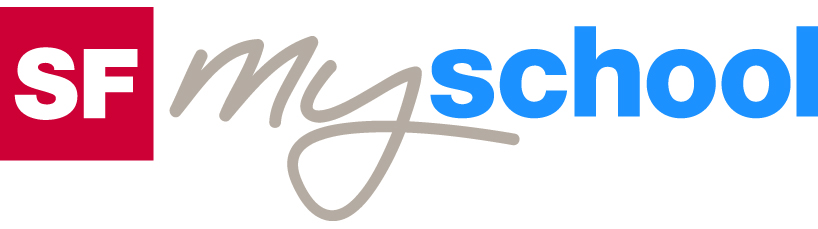 ArbeitsblattArbeitsblatt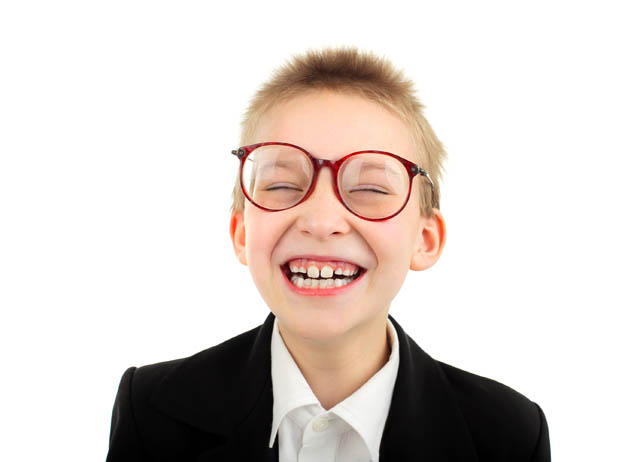 Kulturelle EigenheitenKulturelle EigenheitenKulturelle EigenheitenKulturelle EigenheitenKulturelle EigenheitenKulturelle EigenheitenLachen – Weinen (20)14:15 MinutenZweikanal-TonLachen – Weinen (20)14:15 MinutenZweikanal-TonLachen – Weinen (20)14:15 MinutenZweikanal-TonLachen – Weinen (20)14:15 MinutenZweikanal-TonLachen – Weinen (20)14:15 MinutenZweikanal-TonLachen – Weinen (20)14:15 MinutenZweikanal-Ton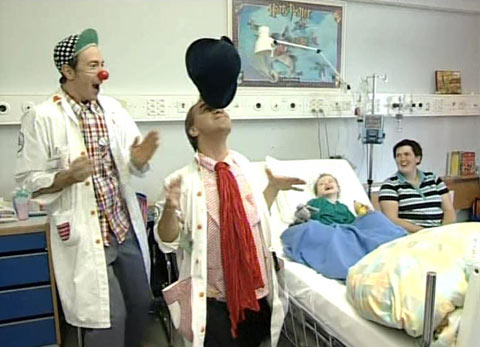 Welche Bedeutung hatte das Lachen in der Vergangenheit?Wie sieht es heute mit dem Lachen aus?Erkläre den Begriff «Lachclub».Wie unterstützt man den Heilungsprozess der Kinder im Zürcher Kinderspital?Was haben Lachforscher sonst noch über das Lachen he-rausgefunden?Wer ausser dem Menschen kann auch noch lachen? Was weisst du darüber?Welche Bedeutung hatte das Weinen in der Vergangenheit?Erkläre, wie sich das Weinen vom Kind zum Erwachsenen verändert.Wie wird in der heutigen Zeit mit dem Weinen umgegangen?Wann weinen die Menschen am häufigsten? Weshalb?Lachen und Weinen sind gesund! Erkläre.Notiere deinen Lieblingswitz.Welche Bedeutung hatte das Lachen in der Vergangenheit?Wie sieht es heute mit dem Lachen aus?Erkläre den Begriff «Lachclub».Wie unterstützt man den Heilungsprozess der Kinder im Zürcher Kinderspital?Was haben Lachforscher sonst noch über das Lachen he-rausgefunden?Wer ausser dem Menschen kann auch noch lachen? Was weisst du darüber?Welche Bedeutung hatte das Weinen in der Vergangenheit?Erkläre, wie sich das Weinen vom Kind zum Erwachsenen verändert.Wie wird in der heutigen Zeit mit dem Weinen umgegangen?Wann weinen die Menschen am häufigsten? Weshalb?Lachen und Weinen sind gesund! Erkläre.Notiere deinen Lieblingswitz.Welche Bedeutung hatte das Lachen in der Vergangenheit?Wie sieht es heute mit dem Lachen aus?Erkläre den Begriff «Lachclub».Wie unterstützt man den Heilungsprozess der Kinder im Zürcher Kinderspital?Was haben Lachforscher sonst noch über das Lachen he-rausgefunden?Wer ausser dem Menschen kann auch noch lachen? Was weisst du darüber?Welche Bedeutung hatte das Weinen in der Vergangenheit?Erkläre, wie sich das Weinen vom Kind zum Erwachsenen verändert.Wie wird in der heutigen Zeit mit dem Weinen umgegangen?Wann weinen die Menschen am häufigsten? Weshalb?Lachen und Weinen sind gesund! Erkläre.Notiere deinen Lieblingswitz.Welche Bedeutung hatte das Lachen in der Vergangenheit?Wie sieht es heute mit dem Lachen aus?Erkläre den Begriff «Lachclub».Wie unterstützt man den Heilungsprozess der Kinder im Zürcher Kinderspital?Was haben Lachforscher sonst noch über das Lachen he-rausgefunden?Wer ausser dem Menschen kann auch noch lachen? Was weisst du darüber?Welche Bedeutung hatte das Weinen in der Vergangenheit?Erkläre, wie sich das Weinen vom Kind zum Erwachsenen verändert.Wie wird in der heutigen Zeit mit dem Weinen umgegangen?Wann weinen die Menschen am häufigsten? Weshalb?Lachen und Weinen sind gesund! Erkläre.Notiere deinen Lieblingswitz.Welche Bedeutung hatte das Lachen in der Vergangenheit?Wie sieht es heute mit dem Lachen aus?Erkläre den Begriff «Lachclub».Wie unterstützt man den Heilungsprozess der Kinder im Zürcher Kinderspital?Was haben Lachforscher sonst noch über das Lachen he-rausgefunden?Wer ausser dem Menschen kann auch noch lachen? Was weisst du darüber?Welche Bedeutung hatte das Weinen in der Vergangenheit?Erkläre, wie sich das Weinen vom Kind zum Erwachsenen verändert.Wie wird in der heutigen Zeit mit dem Weinen umgegangen?Wann weinen die Menschen am häufigsten? Weshalb?Lachen und Weinen sind gesund! Erkläre.Notiere deinen Lieblingswitz.Welche Bedeutung hatte das Lachen in der Vergangenheit?Wie sieht es heute mit dem Lachen aus?Erkläre den Begriff «Lachclub».Wie unterstützt man den Heilungsprozess der Kinder im Zürcher Kinderspital?Was haben Lachforscher sonst noch über das Lachen he-rausgefunden?Wer ausser dem Menschen kann auch noch lachen? Was weisst du darüber?Welche Bedeutung hatte das Weinen in der Vergangenheit?Erkläre, wie sich das Weinen vom Kind zum Erwachsenen verändert.Wie wird in der heutigen Zeit mit dem Weinen umgegangen?Wann weinen die Menschen am häufigsten? Weshalb?Lachen und Weinen sind gesund! Erkläre.Notiere deinen Lieblingswitz.Welche Bedeutung hatte das Lachen in der Vergangenheit?Wie sieht es heute mit dem Lachen aus?Erkläre den Begriff «Lachclub».Wie unterstützt man den Heilungsprozess der Kinder im Zürcher Kinderspital?Was haben Lachforscher sonst noch über das Lachen he-rausgefunden?Wer ausser dem Menschen kann auch noch lachen? Was weisst du darüber?Welche Bedeutung hatte das Weinen in der Vergangenheit?Erkläre, wie sich das Weinen vom Kind zum Erwachsenen verändert.Wie wird in der heutigen Zeit mit dem Weinen umgegangen?Wann weinen die Menschen am häufigsten? Weshalb?Lachen und Weinen sind gesund! Erkläre.Notiere deinen Lieblingswitz.Welche Bedeutung hatte das Lachen in der Vergangenheit?Wie sieht es heute mit dem Lachen aus?Erkläre den Begriff «Lachclub».Wie unterstützt man den Heilungsprozess der Kinder im Zürcher Kinderspital?Was haben Lachforscher sonst noch über das Lachen he-rausgefunden?Wer ausser dem Menschen kann auch noch lachen? Was weisst du darüber?Welche Bedeutung hatte das Weinen in der Vergangenheit?Erkläre, wie sich das Weinen vom Kind zum Erwachsenen verändert.Wie wird in der heutigen Zeit mit dem Weinen umgegangen?Wann weinen die Menschen am häufigsten? Weshalb?Lachen und Weinen sind gesund! Erkläre.Notiere deinen Lieblingswitz.Welche Bedeutung hatte das Lachen in der Vergangenheit?Wie sieht es heute mit dem Lachen aus?Erkläre den Begriff «Lachclub».Wie unterstützt man den Heilungsprozess der Kinder im Zürcher Kinderspital?Was haben Lachforscher sonst noch über das Lachen he-rausgefunden?Wer ausser dem Menschen kann auch noch lachen? Was weisst du darüber?Welche Bedeutung hatte das Weinen in der Vergangenheit?Erkläre, wie sich das Weinen vom Kind zum Erwachsenen verändert.Wie wird in der heutigen Zeit mit dem Weinen umgegangen?Wann weinen die Menschen am häufigsten? Weshalb?Lachen und Weinen sind gesund! Erkläre.Notiere deinen Lieblingswitz.Welche Bedeutung hatte das Lachen in der Vergangenheit?Wie sieht es heute mit dem Lachen aus?Erkläre den Begriff «Lachclub».Wie unterstützt man den Heilungsprozess der Kinder im Zürcher Kinderspital?Was haben Lachforscher sonst noch über das Lachen he-rausgefunden?Wer ausser dem Menschen kann auch noch lachen? Was weisst du darüber?Welche Bedeutung hatte das Weinen in der Vergangenheit?Erkläre, wie sich das Weinen vom Kind zum Erwachsenen verändert.Wie wird in der heutigen Zeit mit dem Weinen umgegangen?Wann weinen die Menschen am häufigsten? Weshalb?Lachen und Weinen sind gesund! Erkläre.Notiere deinen Lieblingswitz.Welche Bedeutung hatte das Lachen in der Vergangenheit?Wie sieht es heute mit dem Lachen aus?Erkläre den Begriff «Lachclub».Wie unterstützt man den Heilungsprozess der Kinder im Zürcher Kinderspital?Was haben Lachforscher sonst noch über das Lachen he-rausgefunden?Wer ausser dem Menschen kann auch noch lachen? Was weisst du darüber?Welche Bedeutung hatte das Weinen in der Vergangenheit?Erkläre, wie sich das Weinen vom Kind zum Erwachsenen verändert.Wie wird in der heutigen Zeit mit dem Weinen umgegangen?Wann weinen die Menschen am häufigsten? Weshalb?Lachen und Weinen sind gesund! Erkläre.Notiere deinen Lieblingswitz.Welche Bedeutung hatte das Lachen in der Vergangenheit?Wie sieht es heute mit dem Lachen aus?Erkläre den Begriff «Lachclub».Wie unterstützt man den Heilungsprozess der Kinder im Zürcher Kinderspital?Was haben Lachforscher sonst noch über das Lachen he-rausgefunden?Wer ausser dem Menschen kann auch noch lachen? Was weisst du darüber?Welche Bedeutung hatte das Weinen in der Vergangenheit?Erkläre, wie sich das Weinen vom Kind zum Erwachsenen verändert.Wie wird in der heutigen Zeit mit dem Weinen umgegangen?Wann weinen die Menschen am häufigsten? Weshalb?Lachen und Weinen sind gesund! Erkläre.Notiere deinen Lieblingswitz.Welche Bedeutung hatte das Lachen in der Vergangenheit?Wie sieht es heute mit dem Lachen aus?Erkläre den Begriff «Lachclub».Wie unterstützt man den Heilungsprozess der Kinder im Zürcher Kinderspital?Was haben Lachforscher sonst noch über das Lachen he-rausgefunden?Wer ausser dem Menschen kann auch noch lachen? Was weisst du darüber?Welche Bedeutung hatte das Weinen in der Vergangenheit?Erkläre, wie sich das Weinen vom Kind zum Erwachsenen verändert.Wie wird in der heutigen Zeit mit dem Weinen umgegangen?Wann weinen die Menschen am häufigsten? Weshalb?Lachen und Weinen sind gesund! Erkläre.Notiere deinen Lieblingswitz.Welche Bedeutung hatte das Lachen in der Vergangenheit?Wie sieht es heute mit dem Lachen aus?Erkläre den Begriff «Lachclub».Wie unterstützt man den Heilungsprozess der Kinder im Zürcher Kinderspital?Was haben Lachforscher sonst noch über das Lachen he-rausgefunden?Wer ausser dem Menschen kann auch noch lachen? Was weisst du darüber?Welche Bedeutung hatte das Weinen in der Vergangenheit?Erkläre, wie sich das Weinen vom Kind zum Erwachsenen verändert.Wie wird in der heutigen Zeit mit dem Weinen umgegangen?Wann weinen die Menschen am häufigsten? Weshalb?Lachen und Weinen sind gesund! Erkläre.Notiere deinen Lieblingswitz.Welche Bedeutung hatte das Lachen in der Vergangenheit?Wie sieht es heute mit dem Lachen aus?Erkläre den Begriff «Lachclub».Wie unterstützt man den Heilungsprozess der Kinder im Zürcher Kinderspital?Was haben Lachforscher sonst noch über das Lachen he-rausgefunden?Wer ausser dem Menschen kann auch noch lachen? Was weisst du darüber?Welche Bedeutung hatte das Weinen in der Vergangenheit?Erkläre, wie sich das Weinen vom Kind zum Erwachsenen verändert.Wie wird in der heutigen Zeit mit dem Weinen umgegangen?Wann weinen die Menschen am häufigsten? Weshalb?Lachen und Weinen sind gesund! Erkläre.Notiere deinen Lieblingswitz.Welche Bedeutung hatte das Lachen in der Vergangenheit?Wie sieht es heute mit dem Lachen aus?Erkläre den Begriff «Lachclub».Wie unterstützt man den Heilungsprozess der Kinder im Zürcher Kinderspital?Was haben Lachforscher sonst noch über das Lachen he-rausgefunden?Wer ausser dem Menschen kann auch noch lachen? Was weisst du darüber?Welche Bedeutung hatte das Weinen in der Vergangenheit?Erkläre, wie sich das Weinen vom Kind zum Erwachsenen verändert.Wie wird in der heutigen Zeit mit dem Weinen umgegangen?Wann weinen die Menschen am häufigsten? Weshalb?Lachen und Weinen sind gesund! Erkläre.Notiere deinen Lieblingswitz.Welche Bedeutung hatte das Lachen in der Vergangenheit?Wie sieht es heute mit dem Lachen aus?Erkläre den Begriff «Lachclub».Wie unterstützt man den Heilungsprozess der Kinder im Zürcher Kinderspital?Was haben Lachforscher sonst noch über das Lachen he-rausgefunden?Wer ausser dem Menschen kann auch noch lachen? Was weisst du darüber?Welche Bedeutung hatte das Weinen in der Vergangenheit?Erkläre, wie sich das Weinen vom Kind zum Erwachsenen verändert.Wie wird in der heutigen Zeit mit dem Weinen umgegangen?Wann weinen die Menschen am häufigsten? Weshalb?Lachen und Weinen sind gesund! Erkläre.Notiere deinen Lieblingswitz.Welche Bedeutung hatte das Lachen in der Vergangenheit?Wie sieht es heute mit dem Lachen aus?Erkläre den Begriff «Lachclub».Wie unterstützt man den Heilungsprozess der Kinder im Zürcher Kinderspital?Was haben Lachforscher sonst noch über das Lachen he-rausgefunden?Wer ausser dem Menschen kann auch noch lachen? Was weisst du darüber?Welche Bedeutung hatte das Weinen in der Vergangenheit?Erkläre, wie sich das Weinen vom Kind zum Erwachsenen verändert.Wie wird in der heutigen Zeit mit dem Weinen umgegangen?Wann weinen die Menschen am häufigsten? Weshalb?Lachen und Weinen sind gesund! Erkläre.Notiere deinen Lieblingswitz.Welche Bedeutung hatte das Lachen in der Vergangenheit?Wie sieht es heute mit dem Lachen aus?Erkläre den Begriff «Lachclub».Wie unterstützt man den Heilungsprozess der Kinder im Zürcher Kinderspital?Was haben Lachforscher sonst noch über das Lachen he-rausgefunden?Wer ausser dem Menschen kann auch noch lachen? Was weisst du darüber?Welche Bedeutung hatte das Weinen in der Vergangenheit?Erkläre, wie sich das Weinen vom Kind zum Erwachsenen verändert.Wie wird in der heutigen Zeit mit dem Weinen umgegangen?Wann weinen die Menschen am häufigsten? Weshalb?Lachen und Weinen sind gesund! Erkläre.Notiere deinen Lieblingswitz.Welche Bedeutung hatte das Lachen in der Vergangenheit?Wie sieht es heute mit dem Lachen aus?Erkläre den Begriff «Lachclub».Wie unterstützt man den Heilungsprozess der Kinder im Zürcher Kinderspital?Was haben Lachforscher sonst noch über das Lachen he-rausgefunden?Wer ausser dem Menschen kann auch noch lachen? Was weisst du darüber?Welche Bedeutung hatte das Weinen in der Vergangenheit?Erkläre, wie sich das Weinen vom Kind zum Erwachsenen verändert.Wie wird in der heutigen Zeit mit dem Weinen umgegangen?Wann weinen die Menschen am häufigsten? Weshalb?Lachen und Weinen sind gesund! Erkläre.Notiere deinen Lieblingswitz.Welche Bedeutung hatte das Lachen in der Vergangenheit?Wie sieht es heute mit dem Lachen aus?Erkläre den Begriff «Lachclub».Wie unterstützt man den Heilungsprozess der Kinder im Zürcher Kinderspital?Was haben Lachforscher sonst noch über das Lachen he-rausgefunden?Wer ausser dem Menschen kann auch noch lachen? Was weisst du darüber?Welche Bedeutung hatte das Weinen in der Vergangenheit?Erkläre, wie sich das Weinen vom Kind zum Erwachsenen verändert.Wie wird in der heutigen Zeit mit dem Weinen umgegangen?Wann weinen die Menschen am häufigsten? Weshalb?Lachen und Weinen sind gesund! Erkläre.Notiere deinen Lieblingswitz.Welche Bedeutung hatte das Lachen in der Vergangenheit?Wie sieht es heute mit dem Lachen aus?Erkläre den Begriff «Lachclub».Wie unterstützt man den Heilungsprozess der Kinder im Zürcher Kinderspital?Was haben Lachforscher sonst noch über das Lachen he-rausgefunden?Wer ausser dem Menschen kann auch noch lachen? Was weisst du darüber?Welche Bedeutung hatte das Weinen in der Vergangenheit?Erkläre, wie sich das Weinen vom Kind zum Erwachsenen verändert.Wie wird in der heutigen Zeit mit dem Weinen umgegangen?Wann weinen die Menschen am häufigsten? Weshalb?Lachen und Weinen sind gesund! Erkläre.Notiere deinen Lieblingswitz.Welche Bedeutung hatte das Lachen in der Vergangenheit?Wie sieht es heute mit dem Lachen aus?Erkläre den Begriff «Lachclub».Wie unterstützt man den Heilungsprozess der Kinder im Zürcher Kinderspital?Was haben Lachforscher sonst noch über das Lachen he-rausgefunden?Wer ausser dem Menschen kann auch noch lachen? Was weisst du darüber?Welche Bedeutung hatte das Weinen in der Vergangenheit?Erkläre, wie sich das Weinen vom Kind zum Erwachsenen verändert.Wie wird in der heutigen Zeit mit dem Weinen umgegangen?Wann weinen die Menschen am häufigsten? Weshalb?Lachen und Weinen sind gesund! Erkläre.Notiere deinen Lieblingswitz.Welche Bedeutung hatte das Lachen in der Vergangenheit?Wie sieht es heute mit dem Lachen aus?Erkläre den Begriff «Lachclub».Wie unterstützt man den Heilungsprozess der Kinder im Zürcher Kinderspital?Was haben Lachforscher sonst noch über das Lachen he-rausgefunden?Wer ausser dem Menschen kann auch noch lachen? Was weisst du darüber?Welche Bedeutung hatte das Weinen in der Vergangenheit?Erkläre, wie sich das Weinen vom Kind zum Erwachsenen verändert.Wie wird in der heutigen Zeit mit dem Weinen umgegangen?Wann weinen die Menschen am häufigsten? Weshalb?Lachen und Weinen sind gesund! Erkläre.Notiere deinen Lieblingswitz.Welche Bedeutung hatte das Lachen in der Vergangenheit?Wie sieht es heute mit dem Lachen aus?Erkläre den Begriff «Lachclub».Wie unterstützt man den Heilungsprozess der Kinder im Zürcher Kinderspital?Was haben Lachforscher sonst noch über das Lachen he-rausgefunden?Wer ausser dem Menschen kann auch noch lachen? Was weisst du darüber?Welche Bedeutung hatte das Weinen in der Vergangenheit?Erkläre, wie sich das Weinen vom Kind zum Erwachsenen verändert.Wie wird in der heutigen Zeit mit dem Weinen umgegangen?Wann weinen die Menschen am häufigsten? Weshalb?Lachen und Weinen sind gesund! Erkläre.Notiere deinen Lieblingswitz.Welche Bedeutung hatte das Lachen in der Vergangenheit?Wie sieht es heute mit dem Lachen aus?Erkläre den Begriff «Lachclub».Wie unterstützt man den Heilungsprozess der Kinder im Zürcher Kinderspital?Was haben Lachforscher sonst noch über das Lachen he-rausgefunden?Wer ausser dem Menschen kann auch noch lachen? Was weisst du darüber?Welche Bedeutung hatte das Weinen in der Vergangenheit?Erkläre, wie sich das Weinen vom Kind zum Erwachsenen verändert.Wie wird in der heutigen Zeit mit dem Weinen umgegangen?Wann weinen die Menschen am häufigsten? Weshalb?Lachen und Weinen sind gesund! Erkläre.Notiere deinen Lieblingswitz.Welche Bedeutung hatte das Lachen in der Vergangenheit?Wie sieht es heute mit dem Lachen aus?Erkläre den Begriff «Lachclub».Wie unterstützt man den Heilungsprozess der Kinder im Zürcher Kinderspital?Was haben Lachforscher sonst noch über das Lachen he-rausgefunden?Wer ausser dem Menschen kann auch noch lachen? Was weisst du darüber?Welche Bedeutung hatte das Weinen in der Vergangenheit?Erkläre, wie sich das Weinen vom Kind zum Erwachsenen verändert.Wie wird in der heutigen Zeit mit dem Weinen umgegangen?Wann weinen die Menschen am häufigsten? Weshalb?Lachen und Weinen sind gesund! Erkläre.Notiere deinen Lieblingswitz.Welche Bedeutung hatte das Lachen in der Vergangenheit?Wie sieht es heute mit dem Lachen aus?Erkläre den Begriff «Lachclub».Wie unterstützt man den Heilungsprozess der Kinder im Zürcher Kinderspital?Was haben Lachforscher sonst noch über das Lachen he-rausgefunden?Wer ausser dem Menschen kann auch noch lachen? Was weisst du darüber?Welche Bedeutung hatte das Weinen in der Vergangenheit?Erkläre, wie sich das Weinen vom Kind zum Erwachsenen verändert.Wie wird in der heutigen Zeit mit dem Weinen umgegangen?Wann weinen die Menschen am häufigsten? Weshalb?Lachen und Weinen sind gesund! Erkläre.Notiere deinen Lieblingswitz.Welche Bedeutung hatte das Lachen in der Vergangenheit?Wie sieht es heute mit dem Lachen aus?Erkläre den Begriff «Lachclub».Wie unterstützt man den Heilungsprozess der Kinder im Zürcher Kinderspital?Was haben Lachforscher sonst noch über das Lachen he-rausgefunden?Wer ausser dem Menschen kann auch noch lachen? Was weisst du darüber?Welche Bedeutung hatte das Weinen in der Vergangenheit?Erkläre, wie sich das Weinen vom Kind zum Erwachsenen verändert.Wie wird in der heutigen Zeit mit dem Weinen umgegangen?Wann weinen die Menschen am häufigsten? Weshalb?Lachen und Weinen sind gesund! Erkläre.Notiere deinen Lieblingswitz.Welche Bedeutung hatte das Lachen in der Vergangenheit?Wie sieht es heute mit dem Lachen aus?Erkläre den Begriff «Lachclub».Wie unterstützt man den Heilungsprozess der Kinder im Zürcher Kinderspital?Was haben Lachforscher sonst noch über das Lachen he-rausgefunden?Wer ausser dem Menschen kann auch noch lachen? Was weisst du darüber?Welche Bedeutung hatte das Weinen in der Vergangenheit?Erkläre, wie sich das Weinen vom Kind zum Erwachsenen verändert.Wie wird in der heutigen Zeit mit dem Weinen umgegangen?Wann weinen die Menschen am häufigsten? Weshalb?Lachen und Weinen sind gesund! Erkläre.Notiere deinen Lieblingswitz.Welche Bedeutung hatte das Lachen in der Vergangenheit?Wie sieht es heute mit dem Lachen aus?Erkläre den Begriff «Lachclub».Wie unterstützt man den Heilungsprozess der Kinder im Zürcher Kinderspital?Was haben Lachforscher sonst noch über das Lachen he-rausgefunden?Wer ausser dem Menschen kann auch noch lachen? Was weisst du darüber?Welche Bedeutung hatte das Weinen in der Vergangenheit?Erkläre, wie sich das Weinen vom Kind zum Erwachsenen verändert.Wie wird in der heutigen Zeit mit dem Weinen umgegangen?Wann weinen die Menschen am häufigsten? Weshalb?Lachen und Weinen sind gesund! Erkläre.Notiere deinen Lieblingswitz.Welche Bedeutung hatte das Lachen in der Vergangenheit?Wie sieht es heute mit dem Lachen aus?Erkläre den Begriff «Lachclub».Wie unterstützt man den Heilungsprozess der Kinder im Zürcher Kinderspital?Was haben Lachforscher sonst noch über das Lachen he-rausgefunden?Wer ausser dem Menschen kann auch noch lachen? Was weisst du darüber?Welche Bedeutung hatte das Weinen in der Vergangenheit?Erkläre, wie sich das Weinen vom Kind zum Erwachsenen verändert.Wie wird in der heutigen Zeit mit dem Weinen umgegangen?Wann weinen die Menschen am häufigsten? Weshalb?Lachen und Weinen sind gesund! Erkläre.Notiere deinen Lieblingswitz.Welche Bedeutung hatte das Lachen in der Vergangenheit?Wie sieht es heute mit dem Lachen aus?Erkläre den Begriff «Lachclub».Wie unterstützt man den Heilungsprozess der Kinder im Zürcher Kinderspital?Was haben Lachforscher sonst noch über das Lachen he-rausgefunden?Wer ausser dem Menschen kann auch noch lachen? Was weisst du darüber?Welche Bedeutung hatte das Weinen in der Vergangenheit?Erkläre, wie sich das Weinen vom Kind zum Erwachsenen verändert.Wie wird in der heutigen Zeit mit dem Weinen umgegangen?Wann weinen die Menschen am häufigsten? Weshalb?Lachen und Weinen sind gesund! Erkläre.Notiere deinen Lieblingswitz.Welche Bedeutung hatte das Lachen in der Vergangenheit?Wie sieht es heute mit dem Lachen aus?Erkläre den Begriff «Lachclub».Wie unterstützt man den Heilungsprozess der Kinder im Zürcher Kinderspital?Was haben Lachforscher sonst noch über das Lachen he-rausgefunden?Wer ausser dem Menschen kann auch noch lachen? Was weisst du darüber?Welche Bedeutung hatte das Weinen in der Vergangenheit?Erkläre, wie sich das Weinen vom Kind zum Erwachsenen verändert.Wie wird in der heutigen Zeit mit dem Weinen umgegangen?Wann weinen die Menschen am häufigsten? Weshalb?Lachen und Weinen sind gesund! Erkläre.Notiere deinen Lieblingswitz.Welche Bedeutung hatte das Lachen in der Vergangenheit?Wie sieht es heute mit dem Lachen aus?Erkläre den Begriff «Lachclub».Wie unterstützt man den Heilungsprozess der Kinder im Zürcher Kinderspital?Was haben Lachforscher sonst noch über das Lachen he-rausgefunden?Wer ausser dem Menschen kann auch noch lachen? Was weisst du darüber?Welche Bedeutung hatte das Weinen in der Vergangenheit?Erkläre, wie sich das Weinen vom Kind zum Erwachsenen verändert.Wie wird in der heutigen Zeit mit dem Weinen umgegangen?Wann weinen die Menschen am häufigsten? Weshalb?Lachen und Weinen sind gesund! Erkläre.Notiere deinen Lieblingswitz.Welche Bedeutung hatte das Lachen in der Vergangenheit?Wie sieht es heute mit dem Lachen aus?Erkläre den Begriff «Lachclub».Wie unterstützt man den Heilungsprozess der Kinder im Zürcher Kinderspital?Was haben Lachforscher sonst noch über das Lachen he-rausgefunden?Wer ausser dem Menschen kann auch noch lachen? Was weisst du darüber?Welche Bedeutung hatte das Weinen in der Vergangenheit?Erkläre, wie sich das Weinen vom Kind zum Erwachsenen verändert.Wie wird in der heutigen Zeit mit dem Weinen umgegangen?Wann weinen die Menschen am häufigsten? Weshalb?Lachen und Weinen sind gesund! Erkläre.Notiere deinen Lieblingswitz.Welche Bedeutung hatte das Lachen in der Vergangenheit?Wie sieht es heute mit dem Lachen aus?Erkläre den Begriff «Lachclub».Wie unterstützt man den Heilungsprozess der Kinder im Zürcher Kinderspital?Was haben Lachforscher sonst noch über das Lachen he-rausgefunden?Wer ausser dem Menschen kann auch noch lachen? Was weisst du darüber?Welche Bedeutung hatte das Weinen in der Vergangenheit?Erkläre, wie sich das Weinen vom Kind zum Erwachsenen verändert.Wie wird in der heutigen Zeit mit dem Weinen umgegangen?Wann weinen die Menschen am häufigsten? Weshalb?Lachen und Weinen sind gesund! Erkläre.Notiere deinen Lieblingswitz.Welche Bedeutung hatte das Lachen in der Vergangenheit?Wie sieht es heute mit dem Lachen aus?Erkläre den Begriff «Lachclub».Wie unterstützt man den Heilungsprozess der Kinder im Zürcher Kinderspital?Was haben Lachforscher sonst noch über das Lachen he-rausgefunden?Wer ausser dem Menschen kann auch noch lachen? Was weisst du darüber?Welche Bedeutung hatte das Weinen in der Vergangenheit?Erkläre, wie sich das Weinen vom Kind zum Erwachsenen verändert.Wie wird in der heutigen Zeit mit dem Weinen umgegangen?Wann weinen die Menschen am häufigsten? Weshalb?Lachen und Weinen sind gesund! Erkläre.Notiere deinen Lieblingswitz.Welche Bedeutung hatte das Lachen in der Vergangenheit?Wie sieht es heute mit dem Lachen aus?Erkläre den Begriff «Lachclub».Wie unterstützt man den Heilungsprozess der Kinder im Zürcher Kinderspital?Was haben Lachforscher sonst noch über das Lachen he-rausgefunden?Wer ausser dem Menschen kann auch noch lachen? Was weisst du darüber?Welche Bedeutung hatte das Weinen in der Vergangenheit?Erkläre, wie sich das Weinen vom Kind zum Erwachsenen verändert.Wie wird in der heutigen Zeit mit dem Weinen umgegangen?Wann weinen die Menschen am häufigsten? Weshalb?Lachen und Weinen sind gesund! Erkläre.Notiere deinen Lieblingswitz.Welche Bedeutung hatte das Lachen in der Vergangenheit?Wie sieht es heute mit dem Lachen aus?Erkläre den Begriff «Lachclub».Wie unterstützt man den Heilungsprozess der Kinder im Zürcher Kinderspital?Was haben Lachforscher sonst noch über das Lachen he-rausgefunden?Wer ausser dem Menschen kann auch noch lachen? Was weisst du darüber?Welche Bedeutung hatte das Weinen in der Vergangenheit?Erkläre, wie sich das Weinen vom Kind zum Erwachsenen verändert.Wie wird in der heutigen Zeit mit dem Weinen umgegangen?Wann weinen die Menschen am häufigsten? Weshalb?Lachen und Weinen sind gesund! Erkläre.Notiere deinen Lieblingswitz.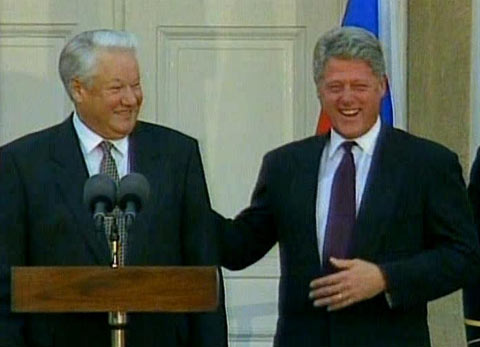 Welche Bedeutung hatte das Lachen in der Vergangenheit?Wie sieht es heute mit dem Lachen aus?Erkläre den Begriff «Lachclub».Wie unterstützt man den Heilungsprozess der Kinder im Zürcher Kinderspital?Was haben Lachforscher sonst noch über das Lachen he-rausgefunden?Wer ausser dem Menschen kann auch noch lachen? Was weisst du darüber?Welche Bedeutung hatte das Weinen in der Vergangenheit?Erkläre, wie sich das Weinen vom Kind zum Erwachsenen verändert.Wie wird in der heutigen Zeit mit dem Weinen umgegangen?Wann weinen die Menschen am häufigsten? Weshalb?Lachen und Weinen sind gesund! Erkläre.Notiere deinen Lieblingswitz.Welche Bedeutung hatte das Lachen in der Vergangenheit?Wie sieht es heute mit dem Lachen aus?Erkläre den Begriff «Lachclub».Wie unterstützt man den Heilungsprozess der Kinder im Zürcher Kinderspital?Was haben Lachforscher sonst noch über das Lachen he-rausgefunden?Wer ausser dem Menschen kann auch noch lachen? Was weisst du darüber?Welche Bedeutung hatte das Weinen in der Vergangenheit?Erkläre, wie sich das Weinen vom Kind zum Erwachsenen verändert.Wie wird in der heutigen Zeit mit dem Weinen umgegangen?Wann weinen die Menschen am häufigsten? Weshalb?Lachen und Weinen sind gesund! Erkläre.Notiere deinen Lieblingswitz.Welche Bedeutung hatte das Lachen in der Vergangenheit?Wie sieht es heute mit dem Lachen aus?Erkläre den Begriff «Lachclub».Wie unterstützt man den Heilungsprozess der Kinder im Zürcher Kinderspital?Was haben Lachforscher sonst noch über das Lachen he-rausgefunden?Wer ausser dem Menschen kann auch noch lachen? Was weisst du darüber?Welche Bedeutung hatte das Weinen in der Vergangenheit?Erkläre, wie sich das Weinen vom Kind zum Erwachsenen verändert.Wie wird in der heutigen Zeit mit dem Weinen umgegangen?Wann weinen die Menschen am häufigsten? Weshalb?Lachen und Weinen sind gesund! Erkläre.Notiere deinen Lieblingswitz.Welche Bedeutung hatte das Lachen in der Vergangenheit?Wie sieht es heute mit dem Lachen aus?Erkläre den Begriff «Lachclub».Wie unterstützt man den Heilungsprozess der Kinder im Zürcher Kinderspital?Was haben Lachforscher sonst noch über das Lachen he-rausgefunden?Wer ausser dem Menschen kann auch noch lachen? Was weisst du darüber?Welche Bedeutung hatte das Weinen in der Vergangenheit?Erkläre, wie sich das Weinen vom Kind zum Erwachsenen verändert.Wie wird in der heutigen Zeit mit dem Weinen umgegangen?Wann weinen die Menschen am häufigsten? Weshalb?Lachen und Weinen sind gesund! Erkläre.Notiere deinen Lieblingswitz.Welche Bedeutung hatte das Lachen in der Vergangenheit?Wie sieht es heute mit dem Lachen aus?Erkläre den Begriff «Lachclub».Wie unterstützt man den Heilungsprozess der Kinder im Zürcher Kinderspital?Was haben Lachforscher sonst noch über das Lachen he-rausgefunden?Wer ausser dem Menschen kann auch noch lachen? Was weisst du darüber?Welche Bedeutung hatte das Weinen in der Vergangenheit?Erkläre, wie sich das Weinen vom Kind zum Erwachsenen verändert.Wie wird in der heutigen Zeit mit dem Weinen umgegangen?Wann weinen die Menschen am häufigsten? Weshalb?Lachen und Weinen sind gesund! Erkläre.Notiere deinen Lieblingswitz.Welche Bedeutung hatte das Lachen in der Vergangenheit?Wie sieht es heute mit dem Lachen aus?Erkläre den Begriff «Lachclub».Wie unterstützt man den Heilungsprozess der Kinder im Zürcher Kinderspital?Was haben Lachforscher sonst noch über das Lachen he-rausgefunden?Wer ausser dem Menschen kann auch noch lachen? Was weisst du darüber?Welche Bedeutung hatte das Weinen in der Vergangenheit?Erkläre, wie sich das Weinen vom Kind zum Erwachsenen verändert.Wie wird in der heutigen Zeit mit dem Weinen umgegangen?Wann weinen die Menschen am häufigsten? Weshalb?Lachen und Weinen sind gesund! Erkläre.Notiere deinen Lieblingswitz.Welche Bedeutung hatte das Lachen in der Vergangenheit?Wie sieht es heute mit dem Lachen aus?Erkläre den Begriff «Lachclub».Wie unterstützt man den Heilungsprozess der Kinder im Zürcher Kinderspital?Was haben Lachforscher sonst noch über das Lachen he-rausgefunden?Wer ausser dem Menschen kann auch noch lachen? Was weisst du darüber?Welche Bedeutung hatte das Weinen in der Vergangenheit?Erkläre, wie sich das Weinen vom Kind zum Erwachsenen verändert.Wie wird in der heutigen Zeit mit dem Weinen umgegangen?Wann weinen die Menschen am häufigsten? Weshalb?Lachen und Weinen sind gesund! Erkläre.Notiere deinen Lieblingswitz.Welche Bedeutung hatte das Lachen in der Vergangenheit?Wie sieht es heute mit dem Lachen aus?Erkläre den Begriff «Lachclub».Wie unterstützt man den Heilungsprozess der Kinder im Zürcher Kinderspital?Was haben Lachforscher sonst noch über das Lachen he-rausgefunden?Wer ausser dem Menschen kann auch noch lachen? Was weisst du darüber?Welche Bedeutung hatte das Weinen in der Vergangenheit?Erkläre, wie sich das Weinen vom Kind zum Erwachsenen verändert.Wie wird in der heutigen Zeit mit dem Weinen umgegangen?Wann weinen die Menschen am häufigsten? Weshalb?Lachen und Weinen sind gesund! Erkläre.Notiere deinen Lieblingswitz.Welche Bedeutung hatte das Lachen in der Vergangenheit?Wie sieht es heute mit dem Lachen aus?Erkläre den Begriff «Lachclub».Wie unterstützt man den Heilungsprozess der Kinder im Zürcher Kinderspital?Was haben Lachforscher sonst noch über das Lachen he-rausgefunden?Wer ausser dem Menschen kann auch noch lachen? Was weisst du darüber?Welche Bedeutung hatte das Weinen in der Vergangenheit?Erkläre, wie sich das Weinen vom Kind zum Erwachsenen verändert.Wie wird in der heutigen Zeit mit dem Weinen umgegangen?Wann weinen die Menschen am häufigsten? Weshalb?Lachen und Weinen sind gesund! Erkläre.Notiere deinen Lieblingswitz.Welche Bedeutung hatte das Lachen in der Vergangenheit?Wie sieht es heute mit dem Lachen aus?Erkläre den Begriff «Lachclub».Wie unterstützt man den Heilungsprozess der Kinder im Zürcher Kinderspital?Was haben Lachforscher sonst noch über das Lachen he-rausgefunden?Wer ausser dem Menschen kann auch noch lachen? Was weisst du darüber?Welche Bedeutung hatte das Weinen in der Vergangenheit?Erkläre, wie sich das Weinen vom Kind zum Erwachsenen verändert.Wie wird in der heutigen Zeit mit dem Weinen umgegangen?Wann weinen die Menschen am häufigsten? Weshalb?Lachen und Weinen sind gesund! Erkläre.Notiere deinen Lieblingswitz.Welche Bedeutung hatte das Lachen in der Vergangenheit?Wie sieht es heute mit dem Lachen aus?Erkläre den Begriff «Lachclub».Wie unterstützt man den Heilungsprozess der Kinder im Zürcher Kinderspital?Was haben Lachforscher sonst noch über das Lachen he-rausgefunden?Wer ausser dem Menschen kann auch noch lachen? Was weisst du darüber?Welche Bedeutung hatte das Weinen in der Vergangenheit?Erkläre, wie sich das Weinen vom Kind zum Erwachsenen verändert.Wie wird in der heutigen Zeit mit dem Weinen umgegangen?Wann weinen die Menschen am häufigsten? Weshalb?Lachen und Weinen sind gesund! Erkläre.Notiere deinen Lieblingswitz.Welche Bedeutung hatte das Lachen in der Vergangenheit?Wie sieht es heute mit dem Lachen aus?Erkläre den Begriff «Lachclub».Wie unterstützt man den Heilungsprozess der Kinder im Zürcher Kinderspital?Was haben Lachforscher sonst noch über das Lachen he-rausgefunden?Wer ausser dem Menschen kann auch noch lachen? Was weisst du darüber?Welche Bedeutung hatte das Weinen in der Vergangenheit?Erkläre, wie sich das Weinen vom Kind zum Erwachsenen verändert.Wie wird in der heutigen Zeit mit dem Weinen umgegangen?Wann weinen die Menschen am häufigsten? Weshalb?Lachen und Weinen sind gesund! Erkläre.Notiere deinen Lieblingswitz.Welche Bedeutung hatte das Lachen in der Vergangenheit?Wie sieht es heute mit dem Lachen aus?Erkläre den Begriff «Lachclub».Wie unterstützt man den Heilungsprozess der Kinder im Zürcher Kinderspital?Was haben Lachforscher sonst noch über das Lachen he-rausgefunden?Wer ausser dem Menschen kann auch noch lachen? Was weisst du darüber?Welche Bedeutung hatte das Weinen in der Vergangenheit?Erkläre, wie sich das Weinen vom Kind zum Erwachsenen verändert.Wie wird in der heutigen Zeit mit dem Weinen umgegangen?Wann weinen die Menschen am häufigsten? Weshalb?Lachen und Weinen sind gesund! Erkläre.Notiere deinen Lieblingswitz.Welche Bedeutung hatte das Lachen in der Vergangenheit?Wie sieht es heute mit dem Lachen aus?Erkläre den Begriff «Lachclub».Wie unterstützt man den Heilungsprozess der Kinder im Zürcher Kinderspital?Was haben Lachforscher sonst noch über das Lachen he-rausgefunden?Wer ausser dem Menschen kann auch noch lachen? Was weisst du darüber?Welche Bedeutung hatte das Weinen in der Vergangenheit?Erkläre, wie sich das Weinen vom Kind zum Erwachsenen verändert.Wie wird in der heutigen Zeit mit dem Weinen umgegangen?Wann weinen die Menschen am häufigsten? Weshalb?Lachen und Weinen sind gesund! Erkläre.Notiere deinen Lieblingswitz.Welche Bedeutung hatte das Lachen in der Vergangenheit?Wie sieht es heute mit dem Lachen aus?Erkläre den Begriff «Lachclub».Wie unterstützt man den Heilungsprozess der Kinder im Zürcher Kinderspital?Was haben Lachforscher sonst noch über das Lachen he-rausgefunden?Wer ausser dem Menschen kann auch noch lachen? Was weisst du darüber?Welche Bedeutung hatte das Weinen in der Vergangenheit?Erkläre, wie sich das Weinen vom Kind zum Erwachsenen verändert.Wie wird in der heutigen Zeit mit dem Weinen umgegangen?Wann weinen die Menschen am häufigsten? Weshalb?Lachen und Weinen sind gesund! Erkläre.Notiere deinen Lieblingswitz.Welche Bedeutung hatte das Lachen in der Vergangenheit?Wie sieht es heute mit dem Lachen aus?Erkläre den Begriff «Lachclub».Wie unterstützt man den Heilungsprozess der Kinder im Zürcher Kinderspital?Was haben Lachforscher sonst noch über das Lachen he-rausgefunden?Wer ausser dem Menschen kann auch noch lachen? Was weisst du darüber?Welche Bedeutung hatte das Weinen in der Vergangenheit?Erkläre, wie sich das Weinen vom Kind zum Erwachsenen verändert.Wie wird in der heutigen Zeit mit dem Weinen umgegangen?Wann weinen die Menschen am häufigsten? Weshalb?Lachen und Weinen sind gesund! Erkläre.Notiere deinen Lieblingswitz.Welche Bedeutung hatte das Lachen in der Vergangenheit?Wie sieht es heute mit dem Lachen aus?Erkläre den Begriff «Lachclub».Wie unterstützt man den Heilungsprozess der Kinder im Zürcher Kinderspital?Was haben Lachforscher sonst noch über das Lachen he-rausgefunden?Wer ausser dem Menschen kann auch noch lachen? Was weisst du darüber?Welche Bedeutung hatte das Weinen in der Vergangenheit?Erkläre, wie sich das Weinen vom Kind zum Erwachsenen verändert.Wie wird in der heutigen Zeit mit dem Weinen umgegangen?Wann weinen die Menschen am häufigsten? Weshalb?Lachen und Weinen sind gesund! Erkläre.Notiere deinen Lieblingswitz.Welche Bedeutung hatte das Lachen in der Vergangenheit?Wie sieht es heute mit dem Lachen aus?Erkläre den Begriff «Lachclub».Wie unterstützt man den Heilungsprozess der Kinder im Zürcher Kinderspital?Was haben Lachforscher sonst noch über das Lachen he-rausgefunden?Wer ausser dem Menschen kann auch noch lachen? Was weisst du darüber?Welche Bedeutung hatte das Weinen in der Vergangenheit?Erkläre, wie sich das Weinen vom Kind zum Erwachsenen verändert.Wie wird in der heutigen Zeit mit dem Weinen umgegangen?Wann weinen die Menschen am häufigsten? Weshalb?Lachen und Weinen sind gesund! Erkläre.Notiere deinen Lieblingswitz.Welche Bedeutung hatte das Lachen in der Vergangenheit?Wie sieht es heute mit dem Lachen aus?Erkläre den Begriff «Lachclub».Wie unterstützt man den Heilungsprozess der Kinder im Zürcher Kinderspital?Was haben Lachforscher sonst noch über das Lachen he-rausgefunden?Wer ausser dem Menschen kann auch noch lachen? Was weisst du darüber?Welche Bedeutung hatte das Weinen in der Vergangenheit?Erkläre, wie sich das Weinen vom Kind zum Erwachsenen verändert.Wie wird in der heutigen Zeit mit dem Weinen umgegangen?Wann weinen die Menschen am häufigsten? Weshalb?Lachen und Weinen sind gesund! Erkläre.Notiere deinen Lieblingswitz.Welche Bedeutung hatte das Lachen in der Vergangenheit?Wie sieht es heute mit dem Lachen aus?Erkläre den Begriff «Lachclub».Wie unterstützt man den Heilungsprozess der Kinder im Zürcher Kinderspital?Was haben Lachforscher sonst noch über das Lachen he-rausgefunden?Wer ausser dem Menschen kann auch noch lachen? Was weisst du darüber?Welche Bedeutung hatte das Weinen in der Vergangenheit?Erkläre, wie sich das Weinen vom Kind zum Erwachsenen verändert.Wie wird in der heutigen Zeit mit dem Weinen umgegangen?Wann weinen die Menschen am häufigsten? Weshalb?Lachen und Weinen sind gesund! Erkläre.Notiere deinen Lieblingswitz.Welche Bedeutung hatte das Lachen in der Vergangenheit?Wie sieht es heute mit dem Lachen aus?Erkläre den Begriff «Lachclub».Wie unterstützt man den Heilungsprozess der Kinder im Zürcher Kinderspital?Was haben Lachforscher sonst noch über das Lachen he-rausgefunden?Wer ausser dem Menschen kann auch noch lachen? Was weisst du darüber?Welche Bedeutung hatte das Weinen in der Vergangenheit?Erkläre, wie sich das Weinen vom Kind zum Erwachsenen verändert.Wie wird in der heutigen Zeit mit dem Weinen umgegangen?Wann weinen die Menschen am häufigsten? Weshalb?Lachen und Weinen sind gesund! Erkläre.Notiere deinen Lieblingswitz.Welche Bedeutung hatte das Lachen in der Vergangenheit?Wie sieht es heute mit dem Lachen aus?Erkläre den Begriff «Lachclub».Wie unterstützt man den Heilungsprozess der Kinder im Zürcher Kinderspital?Was haben Lachforscher sonst noch über das Lachen he-rausgefunden?Wer ausser dem Menschen kann auch noch lachen? Was weisst du darüber?Welche Bedeutung hatte das Weinen in der Vergangenheit?Erkläre, wie sich das Weinen vom Kind zum Erwachsenen verändert.Wie wird in der heutigen Zeit mit dem Weinen umgegangen?Wann weinen die Menschen am häufigsten? Weshalb?Lachen und Weinen sind gesund! Erkläre.Notiere deinen Lieblingswitz.Welche Bedeutung hatte das Lachen in der Vergangenheit?Wie sieht es heute mit dem Lachen aus?Erkläre den Begriff «Lachclub».Wie unterstützt man den Heilungsprozess der Kinder im Zürcher Kinderspital?Was haben Lachforscher sonst noch über das Lachen he-rausgefunden?Wer ausser dem Menschen kann auch noch lachen? Was weisst du darüber?Welche Bedeutung hatte das Weinen in der Vergangenheit?Erkläre, wie sich das Weinen vom Kind zum Erwachsenen verändert.Wie wird in der heutigen Zeit mit dem Weinen umgegangen?Wann weinen die Menschen am häufigsten? Weshalb?Lachen und Weinen sind gesund! Erkläre.Notiere deinen Lieblingswitz.Welche Bedeutung hatte das Lachen in der Vergangenheit?Wie sieht es heute mit dem Lachen aus?Erkläre den Begriff «Lachclub».Wie unterstützt man den Heilungsprozess der Kinder im Zürcher Kinderspital?Was haben Lachforscher sonst noch über das Lachen he-rausgefunden?Wer ausser dem Menschen kann auch noch lachen? Was weisst du darüber?Welche Bedeutung hatte das Weinen in der Vergangenheit?Erkläre, wie sich das Weinen vom Kind zum Erwachsenen verändert.Wie wird in der heutigen Zeit mit dem Weinen umgegangen?Wann weinen die Menschen am häufigsten? Weshalb?Lachen und Weinen sind gesund! Erkläre.Notiere deinen Lieblingswitz.Welche Bedeutung hatte das Lachen in der Vergangenheit?Wie sieht es heute mit dem Lachen aus?Erkläre den Begriff «Lachclub».Wie unterstützt man den Heilungsprozess der Kinder im Zürcher Kinderspital?Was haben Lachforscher sonst noch über das Lachen he-rausgefunden?Wer ausser dem Menschen kann auch noch lachen? Was weisst du darüber?Welche Bedeutung hatte das Weinen in der Vergangenheit?Erkläre, wie sich das Weinen vom Kind zum Erwachsenen verändert.Wie wird in der heutigen Zeit mit dem Weinen umgegangen?Wann weinen die Menschen am häufigsten? Weshalb?Lachen und Weinen sind gesund! Erkläre.Notiere deinen Lieblingswitz.Welche Bedeutung hatte das Lachen in der Vergangenheit?Wie sieht es heute mit dem Lachen aus?Erkläre den Begriff «Lachclub».Wie unterstützt man den Heilungsprozess der Kinder im Zürcher Kinderspital?Was haben Lachforscher sonst noch über das Lachen he-rausgefunden?Wer ausser dem Menschen kann auch noch lachen? Was weisst du darüber?Welche Bedeutung hatte das Weinen in der Vergangenheit?Erkläre, wie sich das Weinen vom Kind zum Erwachsenen verändert.Wie wird in der heutigen Zeit mit dem Weinen umgegangen?Wann weinen die Menschen am häufigsten? Weshalb?Lachen und Weinen sind gesund! Erkläre.Notiere deinen Lieblingswitz.Welche Bedeutung hatte das Lachen in der Vergangenheit?Wie sieht es heute mit dem Lachen aus?Erkläre den Begriff «Lachclub».Wie unterstützt man den Heilungsprozess der Kinder im Zürcher Kinderspital?Was haben Lachforscher sonst noch über das Lachen he-rausgefunden?Wer ausser dem Menschen kann auch noch lachen? Was weisst du darüber?Welche Bedeutung hatte das Weinen in der Vergangenheit?Erkläre, wie sich das Weinen vom Kind zum Erwachsenen verändert.Wie wird in der heutigen Zeit mit dem Weinen umgegangen?Wann weinen die Menschen am häufigsten? Weshalb?Lachen und Weinen sind gesund! Erkläre.Notiere deinen Lieblingswitz.Welche Bedeutung hatte das Lachen in der Vergangenheit?Wie sieht es heute mit dem Lachen aus?Erkläre den Begriff «Lachclub».Wie unterstützt man den Heilungsprozess der Kinder im Zürcher Kinderspital?Was haben Lachforscher sonst noch über das Lachen he-rausgefunden?Wer ausser dem Menschen kann auch noch lachen? Was weisst du darüber?Welche Bedeutung hatte das Weinen in der Vergangenheit?Erkläre, wie sich das Weinen vom Kind zum Erwachsenen verändert.Wie wird in der heutigen Zeit mit dem Weinen umgegangen?Wann weinen die Menschen am häufigsten? Weshalb?Lachen und Weinen sind gesund! Erkläre.Notiere deinen Lieblingswitz.Welche Bedeutung hatte das Lachen in der Vergangenheit?Wie sieht es heute mit dem Lachen aus?Erkläre den Begriff «Lachclub».Wie unterstützt man den Heilungsprozess der Kinder im Zürcher Kinderspital?Was haben Lachforscher sonst noch über das Lachen he-rausgefunden?Wer ausser dem Menschen kann auch noch lachen? Was weisst du darüber?Welche Bedeutung hatte das Weinen in der Vergangenheit?Erkläre, wie sich das Weinen vom Kind zum Erwachsenen verändert.Wie wird in der heutigen Zeit mit dem Weinen umgegangen?Wann weinen die Menschen am häufigsten? Weshalb?Lachen und Weinen sind gesund! Erkläre.Notiere deinen Lieblingswitz.Welche Bedeutung hatte das Lachen in der Vergangenheit?Wie sieht es heute mit dem Lachen aus?Erkläre den Begriff «Lachclub».Wie unterstützt man den Heilungsprozess der Kinder im Zürcher Kinderspital?Was haben Lachforscher sonst noch über das Lachen he-rausgefunden?Wer ausser dem Menschen kann auch noch lachen? Was weisst du darüber?Welche Bedeutung hatte das Weinen in der Vergangenheit?Erkläre, wie sich das Weinen vom Kind zum Erwachsenen verändert.Wie wird in der heutigen Zeit mit dem Weinen umgegangen?Wann weinen die Menschen am häufigsten? Weshalb?Lachen und Weinen sind gesund! Erkläre.Notiere deinen Lieblingswitz.Welche Bedeutung hatte das Lachen in der Vergangenheit?Wie sieht es heute mit dem Lachen aus?Erkläre den Begriff «Lachclub».Wie unterstützt man den Heilungsprozess der Kinder im Zürcher Kinderspital?Was haben Lachforscher sonst noch über das Lachen he-rausgefunden?Wer ausser dem Menschen kann auch noch lachen? Was weisst du darüber?Welche Bedeutung hatte das Weinen in der Vergangenheit?Erkläre, wie sich das Weinen vom Kind zum Erwachsenen verändert.Wie wird in der heutigen Zeit mit dem Weinen umgegangen?Wann weinen die Menschen am häufigsten? Weshalb?Lachen und Weinen sind gesund! Erkläre.Notiere deinen Lieblingswitz.Welche Bedeutung hatte das Lachen in der Vergangenheit?Wie sieht es heute mit dem Lachen aus?Erkläre den Begriff «Lachclub».Wie unterstützt man den Heilungsprozess der Kinder im Zürcher Kinderspital?Was haben Lachforscher sonst noch über das Lachen he-rausgefunden?Wer ausser dem Menschen kann auch noch lachen? Was weisst du darüber?Welche Bedeutung hatte das Weinen in der Vergangenheit?Erkläre, wie sich das Weinen vom Kind zum Erwachsenen verändert.Wie wird in der heutigen Zeit mit dem Weinen umgegangen?Wann weinen die Menschen am häufigsten? Weshalb?Lachen und Weinen sind gesund! Erkläre.Notiere deinen Lieblingswitz.Welche Bedeutung hatte das Lachen in der Vergangenheit?Wie sieht es heute mit dem Lachen aus?Erkläre den Begriff «Lachclub».Wie unterstützt man den Heilungsprozess der Kinder im Zürcher Kinderspital?Was haben Lachforscher sonst noch über das Lachen he-rausgefunden?Wer ausser dem Menschen kann auch noch lachen? Was weisst du darüber?Welche Bedeutung hatte das Weinen in der Vergangenheit?Erkläre, wie sich das Weinen vom Kind zum Erwachsenen verändert.Wie wird in der heutigen Zeit mit dem Weinen umgegangen?Wann weinen die Menschen am häufigsten? Weshalb?Lachen und Weinen sind gesund! Erkläre.Notiere deinen Lieblingswitz.Welche Bedeutung hatte das Lachen in der Vergangenheit?Wie sieht es heute mit dem Lachen aus?Erkläre den Begriff «Lachclub».Wie unterstützt man den Heilungsprozess der Kinder im Zürcher Kinderspital?Was haben Lachforscher sonst noch über das Lachen he-rausgefunden?Wer ausser dem Menschen kann auch noch lachen? Was weisst du darüber?Welche Bedeutung hatte das Weinen in der Vergangenheit?Erkläre, wie sich das Weinen vom Kind zum Erwachsenen verändert.Wie wird in der heutigen Zeit mit dem Weinen umgegangen?Wann weinen die Menschen am häufigsten? Weshalb?Lachen und Weinen sind gesund! Erkläre.Notiere deinen Lieblingswitz.Welche Bedeutung hatte das Lachen in der Vergangenheit?Wie sieht es heute mit dem Lachen aus?Erkläre den Begriff «Lachclub».Wie unterstützt man den Heilungsprozess der Kinder im Zürcher Kinderspital?Was haben Lachforscher sonst noch über das Lachen he-rausgefunden?Wer ausser dem Menschen kann auch noch lachen? Was weisst du darüber?Welche Bedeutung hatte das Weinen in der Vergangenheit?Erkläre, wie sich das Weinen vom Kind zum Erwachsenen verändert.Wie wird in der heutigen Zeit mit dem Weinen umgegangen?Wann weinen die Menschen am häufigsten? Weshalb?Lachen und Weinen sind gesund! Erkläre.Notiere deinen Lieblingswitz.Welche Bedeutung hatte das Lachen in der Vergangenheit?Wie sieht es heute mit dem Lachen aus?Erkläre den Begriff «Lachclub».Wie unterstützt man den Heilungsprozess der Kinder im Zürcher Kinderspital?Was haben Lachforscher sonst noch über das Lachen he-rausgefunden?Wer ausser dem Menschen kann auch noch lachen? Was weisst du darüber?Welche Bedeutung hatte das Weinen in der Vergangenheit?Erkläre, wie sich das Weinen vom Kind zum Erwachsenen verändert.Wie wird in der heutigen Zeit mit dem Weinen umgegangen?Wann weinen die Menschen am häufigsten? Weshalb?Lachen und Weinen sind gesund! Erkläre.Notiere deinen Lieblingswitz.Welche Bedeutung hatte das Lachen in der Vergangenheit?Wie sieht es heute mit dem Lachen aus?Erkläre den Begriff «Lachclub».Wie unterstützt man den Heilungsprozess der Kinder im Zürcher Kinderspital?Was haben Lachforscher sonst noch über das Lachen he-rausgefunden?Wer ausser dem Menschen kann auch noch lachen? Was weisst du darüber?Welche Bedeutung hatte das Weinen in der Vergangenheit?Erkläre, wie sich das Weinen vom Kind zum Erwachsenen verändert.Wie wird in der heutigen Zeit mit dem Weinen umgegangen?Wann weinen die Menschen am häufigsten? Weshalb?Lachen und Weinen sind gesund! Erkläre.Notiere deinen Lieblingswitz.Welche Bedeutung hatte das Lachen in der Vergangenheit?Wie sieht es heute mit dem Lachen aus?Erkläre den Begriff «Lachclub».Wie unterstützt man den Heilungsprozess der Kinder im Zürcher Kinderspital?Was haben Lachforscher sonst noch über das Lachen he-rausgefunden?Wer ausser dem Menschen kann auch noch lachen? Was weisst du darüber?Welche Bedeutung hatte das Weinen in der Vergangenheit?Erkläre, wie sich das Weinen vom Kind zum Erwachsenen verändert.Wie wird in der heutigen Zeit mit dem Weinen umgegangen?Wann weinen die Menschen am häufigsten? Weshalb?Lachen und Weinen sind gesund! Erkläre.Notiere deinen Lieblingswitz.Welche Bedeutung hatte das Lachen in der Vergangenheit?Wie sieht es heute mit dem Lachen aus?Erkläre den Begriff «Lachclub».Wie unterstützt man den Heilungsprozess der Kinder im Zürcher Kinderspital?Was haben Lachforscher sonst noch über das Lachen he-rausgefunden?Wer ausser dem Menschen kann auch noch lachen? Was weisst du darüber?Welche Bedeutung hatte das Weinen in der Vergangenheit?Erkläre, wie sich das Weinen vom Kind zum Erwachsenen verändert.Wie wird in der heutigen Zeit mit dem Weinen umgegangen?Wann weinen die Menschen am häufigsten? Weshalb?Lachen und Weinen sind gesund! Erkläre.Notiere deinen Lieblingswitz.Welche Bedeutung hatte das Lachen in der Vergangenheit?Wie sieht es heute mit dem Lachen aus?Erkläre den Begriff «Lachclub».Wie unterstützt man den Heilungsprozess der Kinder im Zürcher Kinderspital?Was haben Lachforscher sonst noch über das Lachen he-rausgefunden?Wer ausser dem Menschen kann auch noch lachen? Was weisst du darüber?Welche Bedeutung hatte das Weinen in der Vergangenheit?Erkläre, wie sich das Weinen vom Kind zum Erwachsenen verändert.Wie wird in der heutigen Zeit mit dem Weinen umgegangen?Wann weinen die Menschen am häufigsten? Weshalb?Lachen und Weinen sind gesund! Erkläre.Notiere deinen Lieblingswitz.Welche Bedeutung hatte das Lachen in der Vergangenheit?Wie sieht es heute mit dem Lachen aus?Erkläre den Begriff «Lachclub».Wie unterstützt man den Heilungsprozess der Kinder im Zürcher Kinderspital?Was haben Lachforscher sonst noch über das Lachen he-rausgefunden?Wer ausser dem Menschen kann auch noch lachen? Was weisst du darüber?Welche Bedeutung hatte das Weinen in der Vergangenheit?Erkläre, wie sich das Weinen vom Kind zum Erwachsenen verändert.Wie wird in der heutigen Zeit mit dem Weinen umgegangen?Wann weinen die Menschen am häufigsten? Weshalb?Lachen und Weinen sind gesund! Erkläre.Notiere deinen Lieblingswitz.Welche Bedeutung hatte das Lachen in der Vergangenheit?Wie sieht es heute mit dem Lachen aus?Erkläre den Begriff «Lachclub».Wie unterstützt man den Heilungsprozess der Kinder im Zürcher Kinderspital?Was haben Lachforscher sonst noch über das Lachen he-rausgefunden?Wer ausser dem Menschen kann auch noch lachen? Was weisst du darüber?Welche Bedeutung hatte das Weinen in der Vergangenheit?Erkläre, wie sich das Weinen vom Kind zum Erwachsenen verändert.Wie wird in der heutigen Zeit mit dem Weinen umgegangen?Wann weinen die Menschen am häufigsten? Weshalb?Lachen und Weinen sind gesund! Erkläre.Notiere deinen Lieblingswitz.Welche Bedeutung hatte das Lachen in der Vergangenheit?Wie sieht es heute mit dem Lachen aus?Erkläre den Begriff «Lachclub».Wie unterstützt man den Heilungsprozess der Kinder im Zürcher Kinderspital?Was haben Lachforscher sonst noch über das Lachen he-rausgefunden?Wer ausser dem Menschen kann auch noch lachen? Was weisst du darüber?Welche Bedeutung hatte das Weinen in der Vergangenheit?Erkläre, wie sich das Weinen vom Kind zum Erwachsenen verändert.Wie wird in der heutigen Zeit mit dem Weinen umgegangen?Wann weinen die Menschen am häufigsten? Weshalb?Lachen und Weinen sind gesund! Erkläre.Notiere deinen Lieblingswitz.Welche Bedeutung hatte das Lachen in der Vergangenheit?Wie sieht es heute mit dem Lachen aus?Erkläre den Begriff «Lachclub».Wie unterstützt man den Heilungsprozess der Kinder im Zürcher Kinderspital?Was haben Lachforscher sonst noch über das Lachen he-rausgefunden?Wer ausser dem Menschen kann auch noch lachen? Was weisst du darüber?Welche Bedeutung hatte das Weinen in der Vergangenheit?Erkläre, wie sich das Weinen vom Kind zum Erwachsenen verändert.Wie wird in der heutigen Zeit mit dem Weinen umgegangen?Wann weinen die Menschen am häufigsten? Weshalb?Lachen und Weinen sind gesund! Erkläre.Notiere deinen Lieblingswitz.Welche Bedeutung hatte das Lachen in der Vergangenheit?Wie sieht es heute mit dem Lachen aus?Erkläre den Begriff «Lachclub».Wie unterstützt man den Heilungsprozess der Kinder im Zürcher Kinderspital?Was haben Lachforscher sonst noch über das Lachen he-rausgefunden?Wer ausser dem Menschen kann auch noch lachen? Was weisst du darüber?Welche Bedeutung hatte das Weinen in der Vergangenheit?Erkläre, wie sich das Weinen vom Kind zum Erwachsenen verändert.Wie wird in der heutigen Zeit mit dem Weinen umgegangen?Wann weinen die Menschen am häufigsten? Weshalb?Lachen und Weinen sind gesund! Erkläre.Notiere deinen Lieblingswitz.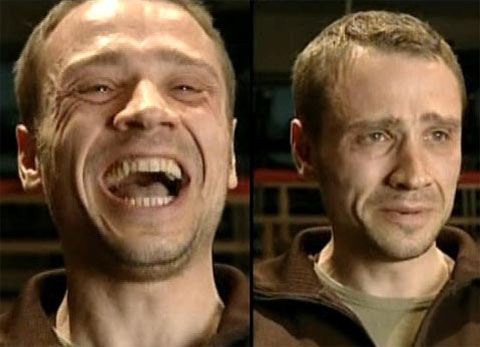 Welche Bedeutung hatte das Lachen in der Vergangenheit?Wie sieht es heute mit dem Lachen aus?Erkläre den Begriff «Lachclub».Wie unterstützt man den Heilungsprozess der Kinder im Zürcher Kinderspital?Was haben Lachforscher sonst noch über das Lachen he-rausgefunden?Wer ausser dem Menschen kann auch noch lachen? Was weisst du darüber?Welche Bedeutung hatte das Weinen in der Vergangenheit?Erkläre, wie sich das Weinen vom Kind zum Erwachsenen verändert.Wie wird in der heutigen Zeit mit dem Weinen umgegangen?Wann weinen die Menschen am häufigsten? Weshalb?Lachen und Weinen sind gesund! Erkläre.Notiere deinen Lieblingswitz.Welche Bedeutung hatte das Lachen in der Vergangenheit?Wie sieht es heute mit dem Lachen aus?Erkläre den Begriff «Lachclub».Wie unterstützt man den Heilungsprozess der Kinder im Zürcher Kinderspital?Was haben Lachforscher sonst noch über das Lachen he-rausgefunden?Wer ausser dem Menschen kann auch noch lachen? Was weisst du darüber?Welche Bedeutung hatte das Weinen in der Vergangenheit?Erkläre, wie sich das Weinen vom Kind zum Erwachsenen verändert.Wie wird in der heutigen Zeit mit dem Weinen umgegangen?Wann weinen die Menschen am häufigsten? Weshalb?Lachen und Weinen sind gesund! Erkläre.Notiere deinen Lieblingswitz.Welche Bedeutung hatte das Lachen in der Vergangenheit?Wie sieht es heute mit dem Lachen aus?Erkläre den Begriff «Lachclub».Wie unterstützt man den Heilungsprozess der Kinder im Zürcher Kinderspital?Was haben Lachforscher sonst noch über das Lachen he-rausgefunden?Wer ausser dem Menschen kann auch noch lachen? Was weisst du darüber?Welche Bedeutung hatte das Weinen in der Vergangenheit?Erkläre, wie sich das Weinen vom Kind zum Erwachsenen verändert.Wie wird in der heutigen Zeit mit dem Weinen umgegangen?Wann weinen die Menschen am häufigsten? Weshalb?Lachen und Weinen sind gesund! Erkläre.Notiere deinen Lieblingswitz.Welche Bedeutung hatte das Lachen in der Vergangenheit?Wie sieht es heute mit dem Lachen aus?Erkläre den Begriff «Lachclub».Wie unterstützt man den Heilungsprozess der Kinder im Zürcher Kinderspital?Was haben Lachforscher sonst noch über das Lachen he-rausgefunden?Wer ausser dem Menschen kann auch noch lachen? Was weisst du darüber?Welche Bedeutung hatte das Weinen in der Vergangenheit?Erkläre, wie sich das Weinen vom Kind zum Erwachsenen verändert.Wie wird in der heutigen Zeit mit dem Weinen umgegangen?Wann weinen die Menschen am häufigsten? Weshalb?Lachen und Weinen sind gesund! Erkläre.Notiere deinen Lieblingswitz.Welche Bedeutung hatte das Lachen in der Vergangenheit?Wie sieht es heute mit dem Lachen aus?Erkläre den Begriff «Lachclub».Wie unterstützt man den Heilungsprozess der Kinder im Zürcher Kinderspital?Was haben Lachforscher sonst noch über das Lachen he-rausgefunden?Wer ausser dem Menschen kann auch noch lachen? Was weisst du darüber?Welche Bedeutung hatte das Weinen in der Vergangenheit?Erkläre, wie sich das Weinen vom Kind zum Erwachsenen verändert.Wie wird in der heutigen Zeit mit dem Weinen umgegangen?Wann weinen die Menschen am häufigsten? Weshalb?Lachen und Weinen sind gesund! Erkläre.Notiere deinen Lieblingswitz.Welche Bedeutung hatte das Lachen in der Vergangenheit?Wie sieht es heute mit dem Lachen aus?Erkläre den Begriff «Lachclub».Wie unterstützt man den Heilungsprozess der Kinder im Zürcher Kinderspital?Was haben Lachforscher sonst noch über das Lachen he-rausgefunden?Wer ausser dem Menschen kann auch noch lachen? Was weisst du darüber?Welche Bedeutung hatte das Weinen in der Vergangenheit?Erkläre, wie sich das Weinen vom Kind zum Erwachsenen verändert.Wie wird in der heutigen Zeit mit dem Weinen umgegangen?Wann weinen die Menschen am häufigsten? Weshalb?Lachen und Weinen sind gesund! Erkläre.Notiere deinen Lieblingswitz.Welche Bedeutung hatte das Lachen in der Vergangenheit?Wie sieht es heute mit dem Lachen aus?Erkläre den Begriff «Lachclub».Wie unterstützt man den Heilungsprozess der Kinder im Zürcher Kinderspital?Was haben Lachforscher sonst noch über das Lachen he-rausgefunden?Wer ausser dem Menschen kann auch noch lachen? Was weisst du darüber?Welche Bedeutung hatte das Weinen in der Vergangenheit?Erkläre, wie sich das Weinen vom Kind zum Erwachsenen verändert.Wie wird in der heutigen Zeit mit dem Weinen umgegangen?Wann weinen die Menschen am häufigsten? Weshalb?Lachen und Weinen sind gesund! Erkläre.Notiere deinen Lieblingswitz.Welche Bedeutung hatte das Lachen in der Vergangenheit?Wie sieht es heute mit dem Lachen aus?Erkläre den Begriff «Lachclub».Wie unterstützt man den Heilungsprozess der Kinder im Zürcher Kinderspital?Was haben Lachforscher sonst noch über das Lachen he-rausgefunden?Wer ausser dem Menschen kann auch noch lachen? Was weisst du darüber?Welche Bedeutung hatte das Weinen in der Vergangenheit?Erkläre, wie sich das Weinen vom Kind zum Erwachsenen verändert.Wie wird in der heutigen Zeit mit dem Weinen umgegangen?Wann weinen die Menschen am häufigsten? Weshalb?Lachen und Weinen sind gesund! Erkläre.Notiere deinen Lieblingswitz.Welche Bedeutung hatte das Lachen in der Vergangenheit?Wie sieht es heute mit dem Lachen aus?Erkläre den Begriff «Lachclub».Wie unterstützt man den Heilungsprozess der Kinder im Zürcher Kinderspital?Was haben Lachforscher sonst noch über das Lachen he-rausgefunden?Wer ausser dem Menschen kann auch noch lachen? Was weisst du darüber?Welche Bedeutung hatte das Weinen in der Vergangenheit?Erkläre, wie sich das Weinen vom Kind zum Erwachsenen verändert.Wie wird in der heutigen Zeit mit dem Weinen umgegangen?Wann weinen die Menschen am häufigsten? Weshalb?Lachen und Weinen sind gesund! Erkläre.Notiere deinen Lieblingswitz.Welche Bedeutung hatte das Lachen in der Vergangenheit?Wie sieht es heute mit dem Lachen aus?Erkläre den Begriff «Lachclub».Wie unterstützt man den Heilungsprozess der Kinder im Zürcher Kinderspital?Was haben Lachforscher sonst noch über das Lachen he-rausgefunden?Wer ausser dem Menschen kann auch noch lachen? Was weisst du darüber?Welche Bedeutung hatte das Weinen in der Vergangenheit?Erkläre, wie sich das Weinen vom Kind zum Erwachsenen verändert.Wie wird in der heutigen Zeit mit dem Weinen umgegangen?Wann weinen die Menschen am häufigsten? Weshalb?Lachen und Weinen sind gesund! Erkläre.Notiere deinen Lieblingswitz.Welche Bedeutung hatte das Lachen in der Vergangenheit?Wie sieht es heute mit dem Lachen aus?Erkläre den Begriff «Lachclub».Wie unterstützt man den Heilungsprozess der Kinder im Zürcher Kinderspital?Was haben Lachforscher sonst noch über das Lachen he-rausgefunden?Wer ausser dem Menschen kann auch noch lachen? Was weisst du darüber?Welche Bedeutung hatte das Weinen in der Vergangenheit?Erkläre, wie sich das Weinen vom Kind zum Erwachsenen verändert.Wie wird in der heutigen Zeit mit dem Weinen umgegangen?Wann weinen die Menschen am häufigsten? Weshalb?Lachen und Weinen sind gesund! Erkläre.Notiere deinen Lieblingswitz.Welche Bedeutung hatte das Lachen in der Vergangenheit?Wie sieht es heute mit dem Lachen aus?Erkläre den Begriff «Lachclub».Wie unterstützt man den Heilungsprozess der Kinder im Zürcher Kinderspital?Was haben Lachforscher sonst noch über das Lachen he-rausgefunden?Wer ausser dem Menschen kann auch noch lachen? Was weisst du darüber?Welche Bedeutung hatte das Weinen in der Vergangenheit?Erkläre, wie sich das Weinen vom Kind zum Erwachsenen verändert.Wie wird in der heutigen Zeit mit dem Weinen umgegangen?Wann weinen die Menschen am häufigsten? Weshalb?Lachen und Weinen sind gesund! Erkläre.Notiere deinen Lieblingswitz.Welche Bedeutung hatte das Lachen in der Vergangenheit?Wie sieht es heute mit dem Lachen aus?Erkläre den Begriff «Lachclub».Wie unterstützt man den Heilungsprozess der Kinder im Zürcher Kinderspital?Was haben Lachforscher sonst noch über das Lachen he-rausgefunden?Wer ausser dem Menschen kann auch noch lachen? Was weisst du darüber?Welche Bedeutung hatte das Weinen in der Vergangenheit?Erkläre, wie sich das Weinen vom Kind zum Erwachsenen verändert.Wie wird in der heutigen Zeit mit dem Weinen umgegangen?Wann weinen die Menschen am häufigsten? Weshalb?Lachen und Weinen sind gesund! Erkläre.Notiere deinen Lieblingswitz.Welche Bedeutung hatte das Lachen in der Vergangenheit?Wie sieht es heute mit dem Lachen aus?Erkläre den Begriff «Lachclub».Wie unterstützt man den Heilungsprozess der Kinder im Zürcher Kinderspital?Was haben Lachforscher sonst noch über das Lachen he-rausgefunden?Wer ausser dem Menschen kann auch noch lachen? Was weisst du darüber?Welche Bedeutung hatte das Weinen in der Vergangenheit?Erkläre, wie sich das Weinen vom Kind zum Erwachsenen verändert.Wie wird in der heutigen Zeit mit dem Weinen umgegangen?Wann weinen die Menschen am häufigsten? Weshalb?Lachen und Weinen sind gesund! Erkläre.Notiere deinen Lieblingswitz.Welche Bedeutung hatte das Lachen in der Vergangenheit?Wie sieht es heute mit dem Lachen aus?Erkläre den Begriff «Lachclub».Wie unterstützt man den Heilungsprozess der Kinder im Zürcher Kinderspital?Was haben Lachforscher sonst noch über das Lachen he-rausgefunden?Wer ausser dem Menschen kann auch noch lachen? Was weisst du darüber?Welche Bedeutung hatte das Weinen in der Vergangenheit?Erkläre, wie sich das Weinen vom Kind zum Erwachsenen verändert.Wie wird in der heutigen Zeit mit dem Weinen umgegangen?Wann weinen die Menschen am häufigsten? Weshalb?Lachen und Weinen sind gesund! Erkläre.Notiere deinen Lieblingswitz.Welche Bedeutung hatte das Lachen in der Vergangenheit?Wie sieht es heute mit dem Lachen aus?Erkläre den Begriff «Lachclub».Wie unterstützt man den Heilungsprozess der Kinder im Zürcher Kinderspital?Was haben Lachforscher sonst noch über das Lachen he-rausgefunden?Wer ausser dem Menschen kann auch noch lachen? Was weisst du darüber?Welche Bedeutung hatte das Weinen in der Vergangenheit?Erkläre, wie sich das Weinen vom Kind zum Erwachsenen verändert.Wie wird in der heutigen Zeit mit dem Weinen umgegangen?Wann weinen die Menschen am häufigsten? Weshalb?Lachen und Weinen sind gesund! Erkläre.Notiere deinen Lieblingswitz.Welche Bedeutung hatte das Lachen in der Vergangenheit?Wie sieht es heute mit dem Lachen aus?Erkläre den Begriff «Lachclub».Wie unterstützt man den Heilungsprozess der Kinder im Zürcher Kinderspital?Was haben Lachforscher sonst noch über das Lachen he-rausgefunden?Wer ausser dem Menschen kann auch noch lachen? Was weisst du darüber?Welche Bedeutung hatte das Weinen in der Vergangenheit?Erkläre, wie sich das Weinen vom Kind zum Erwachsenen verändert.Wie wird in der heutigen Zeit mit dem Weinen umgegangen?Wann weinen die Menschen am häufigsten? Weshalb?Lachen und Weinen sind gesund! Erkläre.Notiere deinen Lieblingswitz.Welche Bedeutung hatte das Lachen in der Vergangenheit?Wie sieht es heute mit dem Lachen aus?Erkläre den Begriff «Lachclub».Wie unterstützt man den Heilungsprozess der Kinder im Zürcher Kinderspital?Was haben Lachforscher sonst noch über das Lachen he-rausgefunden?Wer ausser dem Menschen kann auch noch lachen? Was weisst du darüber?Welche Bedeutung hatte das Weinen in der Vergangenheit?Erkläre, wie sich das Weinen vom Kind zum Erwachsenen verändert.Wie wird in der heutigen Zeit mit dem Weinen umgegangen?Wann weinen die Menschen am häufigsten? Weshalb?Lachen und Weinen sind gesund! Erkläre.Notiere deinen Lieblingswitz.Welche Bedeutung hatte das Lachen in der Vergangenheit?Wie sieht es heute mit dem Lachen aus?Erkläre den Begriff «Lachclub».Wie unterstützt man den Heilungsprozess der Kinder im Zürcher Kinderspital?Was haben Lachforscher sonst noch über das Lachen he-rausgefunden?Wer ausser dem Menschen kann auch noch lachen? Was weisst du darüber?Welche Bedeutung hatte das Weinen in der Vergangenheit?Erkläre, wie sich das Weinen vom Kind zum Erwachsenen verändert.Wie wird in der heutigen Zeit mit dem Weinen umgegangen?Wann weinen die Menschen am häufigsten? Weshalb?Lachen und Weinen sind gesund! Erkläre.Notiere deinen Lieblingswitz.Welche Bedeutung hatte das Lachen in der Vergangenheit?Wie sieht es heute mit dem Lachen aus?Erkläre den Begriff «Lachclub».Wie unterstützt man den Heilungsprozess der Kinder im Zürcher Kinderspital?Was haben Lachforscher sonst noch über das Lachen he-rausgefunden?Wer ausser dem Menschen kann auch noch lachen? Was weisst du darüber?Welche Bedeutung hatte das Weinen in der Vergangenheit?Erkläre, wie sich das Weinen vom Kind zum Erwachsenen verändert.Wie wird in der heutigen Zeit mit dem Weinen umgegangen?Wann weinen die Menschen am häufigsten? Weshalb?Lachen und Weinen sind gesund! Erkläre.Notiere deinen Lieblingswitz.Welche Bedeutung hatte das Lachen in der Vergangenheit?Wie sieht es heute mit dem Lachen aus?Erkläre den Begriff «Lachclub».Wie unterstützt man den Heilungsprozess der Kinder im Zürcher Kinderspital?Was haben Lachforscher sonst noch über das Lachen he-rausgefunden?Wer ausser dem Menschen kann auch noch lachen? Was weisst du darüber?Welche Bedeutung hatte das Weinen in der Vergangenheit?Erkläre, wie sich das Weinen vom Kind zum Erwachsenen verändert.Wie wird in der heutigen Zeit mit dem Weinen umgegangen?Wann weinen die Menschen am häufigsten? Weshalb?Lachen und Weinen sind gesund! Erkläre.Notiere deinen Lieblingswitz.Welche Bedeutung hatte das Lachen in der Vergangenheit?Wie sieht es heute mit dem Lachen aus?Erkläre den Begriff «Lachclub».Wie unterstützt man den Heilungsprozess der Kinder im Zürcher Kinderspital?Was haben Lachforscher sonst noch über das Lachen he-rausgefunden?Wer ausser dem Menschen kann auch noch lachen? Was weisst du darüber?Welche Bedeutung hatte das Weinen in der Vergangenheit?Erkläre, wie sich das Weinen vom Kind zum Erwachsenen verändert.Wie wird in der heutigen Zeit mit dem Weinen umgegangen?Wann weinen die Menschen am häufigsten? Weshalb?Lachen und Weinen sind gesund! Erkläre.Notiere deinen Lieblingswitz.Welche Bedeutung hatte das Lachen in der Vergangenheit?Wie sieht es heute mit dem Lachen aus?Erkläre den Begriff «Lachclub».Wie unterstützt man den Heilungsprozess der Kinder im Zürcher Kinderspital?Was haben Lachforscher sonst noch über das Lachen he-rausgefunden?Wer ausser dem Menschen kann auch noch lachen? Was weisst du darüber?Welche Bedeutung hatte das Weinen in der Vergangenheit?Erkläre, wie sich das Weinen vom Kind zum Erwachsenen verändert.Wie wird in der heutigen Zeit mit dem Weinen umgegangen?Wann weinen die Menschen am häufigsten? Weshalb?Lachen und Weinen sind gesund! Erkläre.Notiere deinen Lieblingswitz.Welche Bedeutung hatte das Lachen in der Vergangenheit?Wie sieht es heute mit dem Lachen aus?Erkläre den Begriff «Lachclub».Wie unterstützt man den Heilungsprozess der Kinder im Zürcher Kinderspital?Was haben Lachforscher sonst noch über das Lachen he-rausgefunden?Wer ausser dem Menschen kann auch noch lachen? Was weisst du darüber?Welche Bedeutung hatte das Weinen in der Vergangenheit?Erkläre, wie sich das Weinen vom Kind zum Erwachsenen verändert.Wie wird in der heutigen Zeit mit dem Weinen umgegangen?Wann weinen die Menschen am häufigsten? Weshalb?Lachen und Weinen sind gesund! Erkläre.Notiere deinen Lieblingswitz.Welche Bedeutung hatte das Lachen in der Vergangenheit?Wie sieht es heute mit dem Lachen aus?Erkläre den Begriff «Lachclub».Wie unterstützt man den Heilungsprozess der Kinder im Zürcher Kinderspital?Was haben Lachforscher sonst noch über das Lachen he-rausgefunden?Wer ausser dem Menschen kann auch noch lachen? Was weisst du darüber?Welche Bedeutung hatte das Weinen in der Vergangenheit?Erkläre, wie sich das Weinen vom Kind zum Erwachsenen verändert.Wie wird in der heutigen Zeit mit dem Weinen umgegangen?Wann weinen die Menschen am häufigsten? Weshalb?Lachen und Weinen sind gesund! Erkläre.Notiere deinen Lieblingswitz.Welche Bedeutung hatte das Lachen in der Vergangenheit?Wie sieht es heute mit dem Lachen aus?Erkläre den Begriff «Lachclub».Wie unterstützt man den Heilungsprozess der Kinder im Zürcher Kinderspital?Was haben Lachforscher sonst noch über das Lachen he-rausgefunden?Wer ausser dem Menschen kann auch noch lachen? Was weisst du darüber?Welche Bedeutung hatte das Weinen in der Vergangenheit?Erkläre, wie sich das Weinen vom Kind zum Erwachsenen verändert.Wie wird in der heutigen Zeit mit dem Weinen umgegangen?Wann weinen die Menschen am häufigsten? Weshalb?Lachen und Weinen sind gesund! Erkläre.Notiere deinen Lieblingswitz.Welche Bedeutung hatte das Lachen in der Vergangenheit?Wie sieht es heute mit dem Lachen aus?Erkläre den Begriff «Lachclub».Wie unterstützt man den Heilungsprozess der Kinder im Zürcher Kinderspital?Was haben Lachforscher sonst noch über das Lachen he-rausgefunden?Wer ausser dem Menschen kann auch noch lachen? Was weisst du darüber?Welche Bedeutung hatte das Weinen in der Vergangenheit?Erkläre, wie sich das Weinen vom Kind zum Erwachsenen verändert.Wie wird in der heutigen Zeit mit dem Weinen umgegangen?Wann weinen die Menschen am häufigsten? Weshalb?Lachen und Weinen sind gesund! Erkläre.Notiere deinen Lieblingswitz.Welche Bedeutung hatte das Lachen in der Vergangenheit?Wie sieht es heute mit dem Lachen aus?Erkläre den Begriff «Lachclub».Wie unterstützt man den Heilungsprozess der Kinder im Zürcher Kinderspital?Was haben Lachforscher sonst noch über das Lachen he-rausgefunden?Wer ausser dem Menschen kann auch noch lachen? Was weisst du darüber?Welche Bedeutung hatte das Weinen in der Vergangenheit?Erkläre, wie sich das Weinen vom Kind zum Erwachsenen verändert.Wie wird in der heutigen Zeit mit dem Weinen umgegangen?Wann weinen die Menschen am häufigsten? Weshalb?Lachen und Weinen sind gesund! Erkläre.Notiere deinen Lieblingswitz.Welche Bedeutung hatte das Lachen in der Vergangenheit?Wie sieht es heute mit dem Lachen aus?Erkläre den Begriff «Lachclub».Wie unterstützt man den Heilungsprozess der Kinder im Zürcher Kinderspital?Was haben Lachforscher sonst noch über das Lachen he-rausgefunden?Wer ausser dem Menschen kann auch noch lachen? Was weisst du darüber?Welche Bedeutung hatte das Weinen in der Vergangenheit?Erkläre, wie sich das Weinen vom Kind zum Erwachsenen verändert.Wie wird in der heutigen Zeit mit dem Weinen umgegangen?Wann weinen die Menschen am häufigsten? Weshalb?Lachen und Weinen sind gesund! Erkläre.Notiere deinen Lieblingswitz.Welche Bedeutung hatte das Lachen in der Vergangenheit?Wie sieht es heute mit dem Lachen aus?Erkläre den Begriff «Lachclub».Wie unterstützt man den Heilungsprozess der Kinder im Zürcher Kinderspital?Was haben Lachforscher sonst noch über das Lachen he-rausgefunden?Wer ausser dem Menschen kann auch noch lachen? Was weisst du darüber?Welche Bedeutung hatte das Weinen in der Vergangenheit?Erkläre, wie sich das Weinen vom Kind zum Erwachsenen verändert.Wie wird in der heutigen Zeit mit dem Weinen umgegangen?Wann weinen die Menschen am häufigsten? Weshalb?Lachen und Weinen sind gesund! Erkläre.Notiere deinen Lieblingswitz.Welche Bedeutung hatte das Lachen in der Vergangenheit?Wie sieht es heute mit dem Lachen aus?Erkläre den Begriff «Lachclub».Wie unterstützt man den Heilungsprozess der Kinder im Zürcher Kinderspital?Was haben Lachforscher sonst noch über das Lachen he-rausgefunden?Wer ausser dem Menschen kann auch noch lachen? Was weisst du darüber?Welche Bedeutung hatte das Weinen in der Vergangenheit?Erkläre, wie sich das Weinen vom Kind zum Erwachsenen verändert.Wie wird in der heutigen Zeit mit dem Weinen umgegangen?Wann weinen die Menschen am häufigsten? Weshalb?Lachen und Weinen sind gesund! Erkläre.Notiere deinen Lieblingswitz.Welche Bedeutung hatte das Lachen in der Vergangenheit?Wie sieht es heute mit dem Lachen aus?Erkläre den Begriff «Lachclub».Wie unterstützt man den Heilungsprozess der Kinder im Zürcher Kinderspital?Was haben Lachforscher sonst noch über das Lachen he-rausgefunden?Wer ausser dem Menschen kann auch noch lachen? Was weisst du darüber?Welche Bedeutung hatte das Weinen in der Vergangenheit?Erkläre, wie sich das Weinen vom Kind zum Erwachsenen verändert.Wie wird in der heutigen Zeit mit dem Weinen umgegangen?Wann weinen die Menschen am häufigsten? Weshalb?Lachen und Weinen sind gesund! Erkläre.Notiere deinen Lieblingswitz.Welche Bedeutung hatte das Lachen in der Vergangenheit?Wie sieht es heute mit dem Lachen aus?Erkläre den Begriff «Lachclub».Wie unterstützt man den Heilungsprozess der Kinder im Zürcher Kinderspital?Was haben Lachforscher sonst noch über das Lachen he-rausgefunden?Wer ausser dem Menschen kann auch noch lachen? Was weisst du darüber?Welche Bedeutung hatte das Weinen in der Vergangenheit?Erkläre, wie sich das Weinen vom Kind zum Erwachsenen verändert.Wie wird in der heutigen Zeit mit dem Weinen umgegangen?Wann weinen die Menschen am häufigsten? Weshalb?Lachen und Weinen sind gesund! Erkläre.Notiere deinen Lieblingswitz.Welche Bedeutung hatte das Lachen in der Vergangenheit?Wie sieht es heute mit dem Lachen aus?Erkläre den Begriff «Lachclub».Wie unterstützt man den Heilungsprozess der Kinder im Zürcher Kinderspital?Was haben Lachforscher sonst noch über das Lachen he-rausgefunden?Wer ausser dem Menschen kann auch noch lachen? Was weisst du darüber?Welche Bedeutung hatte das Weinen in der Vergangenheit?Erkläre, wie sich das Weinen vom Kind zum Erwachsenen verändert.Wie wird in der heutigen Zeit mit dem Weinen umgegangen?Wann weinen die Menschen am häufigsten? Weshalb?Lachen und Weinen sind gesund! Erkläre.Notiere deinen Lieblingswitz.Welche Bedeutung hatte das Lachen in der Vergangenheit?Wie sieht es heute mit dem Lachen aus?Erkläre den Begriff «Lachclub».Wie unterstützt man den Heilungsprozess der Kinder im Zürcher Kinderspital?Was haben Lachforscher sonst noch über das Lachen he-rausgefunden?Wer ausser dem Menschen kann auch noch lachen? Was weisst du darüber?Welche Bedeutung hatte das Weinen in der Vergangenheit?Erkläre, wie sich das Weinen vom Kind zum Erwachsenen verändert.Wie wird in der heutigen Zeit mit dem Weinen umgegangen?Wann weinen die Menschen am häufigsten? Weshalb?Lachen und Weinen sind gesund! Erkläre.Notiere deinen Lieblingswitz.Welche Bedeutung hatte das Lachen in der Vergangenheit?Wie sieht es heute mit dem Lachen aus?Erkläre den Begriff «Lachclub».Wie unterstützt man den Heilungsprozess der Kinder im Zürcher Kinderspital?Was haben Lachforscher sonst noch über das Lachen he-rausgefunden?Wer ausser dem Menschen kann auch noch lachen? Was weisst du darüber?Welche Bedeutung hatte das Weinen in der Vergangenheit?Erkläre, wie sich das Weinen vom Kind zum Erwachsenen verändert.Wie wird in der heutigen Zeit mit dem Weinen umgegangen?Wann weinen die Menschen am häufigsten? Weshalb?Lachen und Weinen sind gesund! Erkläre.Notiere deinen Lieblingswitz.Welche Bedeutung hatte das Lachen in der Vergangenheit?Wie sieht es heute mit dem Lachen aus?Erkläre den Begriff «Lachclub».Wie unterstützt man den Heilungsprozess der Kinder im Zürcher Kinderspital?Was haben Lachforscher sonst noch über das Lachen he-rausgefunden?Wer ausser dem Menschen kann auch noch lachen? Was weisst du darüber?Welche Bedeutung hatte das Weinen in der Vergangenheit?Erkläre, wie sich das Weinen vom Kind zum Erwachsenen verändert.Wie wird in der heutigen Zeit mit dem Weinen umgegangen?Wann weinen die Menschen am häufigsten? Weshalb?Lachen und Weinen sind gesund! Erkläre.Notiere deinen Lieblingswitz.Welche Bedeutung hatte das Lachen in der Vergangenheit?Wie sieht es heute mit dem Lachen aus?Erkläre den Begriff «Lachclub».Wie unterstützt man den Heilungsprozess der Kinder im Zürcher Kinderspital?Was haben Lachforscher sonst noch über das Lachen he-rausgefunden?Wer ausser dem Menschen kann auch noch lachen? Was weisst du darüber?Welche Bedeutung hatte das Weinen in der Vergangenheit?Erkläre, wie sich das Weinen vom Kind zum Erwachsenen verändert.Wie wird in der heutigen Zeit mit dem Weinen umgegangen?Wann weinen die Menschen am häufigsten? Weshalb?Lachen und Weinen sind gesund! Erkläre.Notiere deinen Lieblingswitz.Welche Bedeutung hatte das Lachen in der Vergangenheit?Wie sieht es heute mit dem Lachen aus?Erkläre den Begriff «Lachclub».Wie unterstützt man den Heilungsprozess der Kinder im Zürcher Kinderspital?Was haben Lachforscher sonst noch über das Lachen he-rausgefunden?Wer ausser dem Menschen kann auch noch lachen? Was weisst du darüber?Welche Bedeutung hatte das Weinen in der Vergangenheit?Erkläre, wie sich das Weinen vom Kind zum Erwachsenen verändert.Wie wird in der heutigen Zeit mit dem Weinen umgegangen?Wann weinen die Menschen am häufigsten? Weshalb?Lachen und Weinen sind gesund! Erkläre.Notiere deinen Lieblingswitz.Welche Bedeutung hatte das Lachen in der Vergangenheit?Wie sieht es heute mit dem Lachen aus?Erkläre den Begriff «Lachclub».Wie unterstützt man den Heilungsprozess der Kinder im Zürcher Kinderspital?Was haben Lachforscher sonst noch über das Lachen he-rausgefunden?Wer ausser dem Menschen kann auch noch lachen? Was weisst du darüber?Welche Bedeutung hatte das Weinen in der Vergangenheit?Erkläre, wie sich das Weinen vom Kind zum Erwachsenen verändert.Wie wird in der heutigen Zeit mit dem Weinen umgegangen?Wann weinen die Menschen am häufigsten? Weshalb?Lachen und Weinen sind gesund! Erkläre.Notiere deinen Lieblingswitz.Welche Bedeutung hatte das Lachen in der Vergangenheit?Wie sieht es heute mit dem Lachen aus?Erkläre den Begriff «Lachclub».Wie unterstützt man den Heilungsprozess der Kinder im Zürcher Kinderspital?Was haben Lachforscher sonst noch über das Lachen he-rausgefunden?Wer ausser dem Menschen kann auch noch lachen? Was weisst du darüber?Welche Bedeutung hatte das Weinen in der Vergangenheit?Erkläre, wie sich das Weinen vom Kind zum Erwachsenen verändert.Wie wird in der heutigen Zeit mit dem Weinen umgegangen?Wann weinen die Menschen am häufigsten? Weshalb?Lachen und Weinen sind gesund! Erkläre.Notiere deinen Lieblingswitz.Welche Bedeutung hatte das Lachen in der Vergangenheit?Wie sieht es heute mit dem Lachen aus?Erkläre den Begriff «Lachclub».Wie unterstützt man den Heilungsprozess der Kinder im Zürcher Kinderspital?Was haben Lachforscher sonst noch über das Lachen he-rausgefunden?Wer ausser dem Menschen kann auch noch lachen? Was weisst du darüber?Welche Bedeutung hatte das Weinen in der Vergangenheit?Erkläre, wie sich das Weinen vom Kind zum Erwachsenen verändert.Wie wird in der heutigen Zeit mit dem Weinen umgegangen?Wann weinen die Menschen am häufigsten? Weshalb?Lachen und Weinen sind gesund! Erkläre.Notiere deinen Lieblingswitz.Welche Bedeutung hatte das Lachen in der Vergangenheit?Wie sieht es heute mit dem Lachen aus?Erkläre den Begriff «Lachclub».Wie unterstützt man den Heilungsprozess der Kinder im Zürcher Kinderspital?Was haben Lachforscher sonst noch über das Lachen he-rausgefunden?Wer ausser dem Menschen kann auch noch lachen? Was weisst du darüber?Welche Bedeutung hatte das Weinen in der Vergangenheit?Erkläre, wie sich das Weinen vom Kind zum Erwachsenen verändert.Wie wird in der heutigen Zeit mit dem Weinen umgegangen?Wann weinen die Menschen am häufigsten? Weshalb?Lachen und Weinen sind gesund! Erkläre.Notiere deinen Lieblingswitz.Welche Bedeutung hatte das Lachen in der Vergangenheit?Wie sieht es heute mit dem Lachen aus?Erkläre den Begriff «Lachclub».Wie unterstützt man den Heilungsprozess der Kinder im Zürcher Kinderspital?Was haben Lachforscher sonst noch über das Lachen he-rausgefunden?Wer ausser dem Menschen kann auch noch lachen? Was weisst du darüber?Welche Bedeutung hatte das Weinen in der Vergangenheit?Erkläre, wie sich das Weinen vom Kind zum Erwachsenen verändert.Wie wird in der heutigen Zeit mit dem Weinen umgegangen?Wann weinen die Menschen am häufigsten? Weshalb?Lachen und Weinen sind gesund! Erkläre.Notiere deinen Lieblingswitz.Welche Bedeutung hatte das Lachen in der Vergangenheit?Wie sieht es heute mit dem Lachen aus?Erkläre den Begriff «Lachclub».Wie unterstützt man den Heilungsprozess der Kinder im Zürcher Kinderspital?Was haben Lachforscher sonst noch über das Lachen he-rausgefunden?Wer ausser dem Menschen kann auch noch lachen? Was weisst du darüber?Welche Bedeutung hatte das Weinen in der Vergangenheit?Erkläre, wie sich das Weinen vom Kind zum Erwachsenen verändert.Wie wird in der heutigen Zeit mit dem Weinen umgegangen?Wann weinen die Menschen am häufigsten? Weshalb?Lachen und Weinen sind gesund! Erkläre.Notiere deinen Lieblingswitz.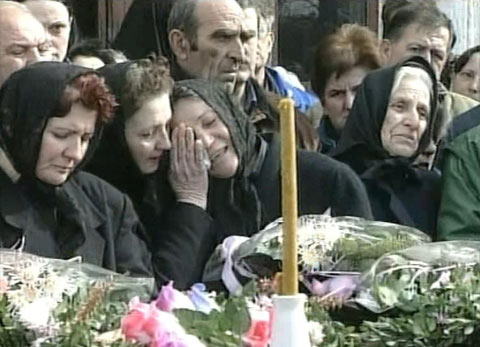 Welche Bedeutung hatte das Lachen in der Vergangenheit?Wie sieht es heute mit dem Lachen aus?Erkläre den Begriff «Lachclub».Wie unterstützt man den Heilungsprozess der Kinder im Zürcher Kinderspital?Was haben Lachforscher sonst noch über das Lachen he-rausgefunden?Wer ausser dem Menschen kann auch noch lachen? Was weisst du darüber?Welche Bedeutung hatte das Weinen in der Vergangenheit?Erkläre, wie sich das Weinen vom Kind zum Erwachsenen verändert.Wie wird in der heutigen Zeit mit dem Weinen umgegangen?Wann weinen die Menschen am häufigsten? Weshalb?Lachen und Weinen sind gesund! Erkläre.Notiere deinen Lieblingswitz.Welche Bedeutung hatte das Lachen in der Vergangenheit?Wie sieht es heute mit dem Lachen aus?Erkläre den Begriff «Lachclub».Wie unterstützt man den Heilungsprozess der Kinder im Zürcher Kinderspital?Was haben Lachforscher sonst noch über das Lachen he-rausgefunden?Wer ausser dem Menschen kann auch noch lachen? Was weisst du darüber?Welche Bedeutung hatte das Weinen in der Vergangenheit?Erkläre, wie sich das Weinen vom Kind zum Erwachsenen verändert.Wie wird in der heutigen Zeit mit dem Weinen umgegangen?Wann weinen die Menschen am häufigsten? Weshalb?Lachen und Weinen sind gesund! Erkläre.Notiere deinen Lieblingswitz.Welche Bedeutung hatte das Lachen in der Vergangenheit?Wie sieht es heute mit dem Lachen aus?Erkläre den Begriff «Lachclub».Wie unterstützt man den Heilungsprozess der Kinder im Zürcher Kinderspital?Was haben Lachforscher sonst noch über das Lachen he-rausgefunden?Wer ausser dem Menschen kann auch noch lachen? Was weisst du darüber?Welche Bedeutung hatte das Weinen in der Vergangenheit?Erkläre, wie sich das Weinen vom Kind zum Erwachsenen verändert.Wie wird in der heutigen Zeit mit dem Weinen umgegangen?Wann weinen die Menschen am häufigsten? Weshalb?Lachen und Weinen sind gesund! Erkläre.Notiere deinen Lieblingswitz.Welche Bedeutung hatte das Lachen in der Vergangenheit?Wie sieht es heute mit dem Lachen aus?Erkläre den Begriff «Lachclub».Wie unterstützt man den Heilungsprozess der Kinder im Zürcher Kinderspital?Was haben Lachforscher sonst noch über das Lachen he-rausgefunden?Wer ausser dem Menschen kann auch noch lachen? Was weisst du darüber?Welche Bedeutung hatte das Weinen in der Vergangenheit?Erkläre, wie sich das Weinen vom Kind zum Erwachsenen verändert.Wie wird in der heutigen Zeit mit dem Weinen umgegangen?Wann weinen die Menschen am häufigsten? Weshalb?Lachen und Weinen sind gesund! Erkläre.Notiere deinen Lieblingswitz.Welche Bedeutung hatte das Lachen in der Vergangenheit?Wie sieht es heute mit dem Lachen aus?Erkläre den Begriff «Lachclub».Wie unterstützt man den Heilungsprozess der Kinder im Zürcher Kinderspital?Was haben Lachforscher sonst noch über das Lachen he-rausgefunden?Wer ausser dem Menschen kann auch noch lachen? Was weisst du darüber?Welche Bedeutung hatte das Weinen in der Vergangenheit?Erkläre, wie sich das Weinen vom Kind zum Erwachsenen verändert.Wie wird in der heutigen Zeit mit dem Weinen umgegangen?Wann weinen die Menschen am häufigsten? Weshalb?Lachen und Weinen sind gesund! Erkläre.Notiere deinen Lieblingswitz.Welche Bedeutung hatte das Lachen in der Vergangenheit?Wie sieht es heute mit dem Lachen aus?Erkläre den Begriff «Lachclub».Wie unterstützt man den Heilungsprozess der Kinder im Zürcher Kinderspital?Was haben Lachforscher sonst noch über das Lachen he-rausgefunden?Wer ausser dem Menschen kann auch noch lachen? Was weisst du darüber?Welche Bedeutung hatte das Weinen in der Vergangenheit?Erkläre, wie sich das Weinen vom Kind zum Erwachsenen verändert.Wie wird in der heutigen Zeit mit dem Weinen umgegangen?Wann weinen die Menschen am häufigsten? Weshalb?Lachen und Weinen sind gesund! Erkläre.Notiere deinen Lieblingswitz.Welche Bedeutung hatte das Lachen in der Vergangenheit?Wie sieht es heute mit dem Lachen aus?Erkläre den Begriff «Lachclub».Wie unterstützt man den Heilungsprozess der Kinder im Zürcher Kinderspital?Was haben Lachforscher sonst noch über das Lachen he-rausgefunden?Wer ausser dem Menschen kann auch noch lachen? Was weisst du darüber?Welche Bedeutung hatte das Weinen in der Vergangenheit?Erkläre, wie sich das Weinen vom Kind zum Erwachsenen verändert.Wie wird in der heutigen Zeit mit dem Weinen umgegangen?Wann weinen die Menschen am häufigsten? Weshalb?Lachen und Weinen sind gesund! Erkläre.Notiere deinen Lieblingswitz.Welche Bedeutung hatte das Lachen in der Vergangenheit?Wie sieht es heute mit dem Lachen aus?Erkläre den Begriff «Lachclub».Wie unterstützt man den Heilungsprozess der Kinder im Zürcher Kinderspital?Was haben Lachforscher sonst noch über das Lachen he-rausgefunden?Wer ausser dem Menschen kann auch noch lachen? Was weisst du darüber?Welche Bedeutung hatte das Weinen in der Vergangenheit?Erkläre, wie sich das Weinen vom Kind zum Erwachsenen verändert.Wie wird in der heutigen Zeit mit dem Weinen umgegangen?Wann weinen die Menschen am häufigsten? Weshalb?Lachen und Weinen sind gesund! Erkläre.Notiere deinen Lieblingswitz.Welche Bedeutung hatte das Lachen in der Vergangenheit?Wie sieht es heute mit dem Lachen aus?Erkläre den Begriff «Lachclub».Wie unterstützt man den Heilungsprozess der Kinder im Zürcher Kinderspital?Was haben Lachforscher sonst noch über das Lachen he-rausgefunden?Wer ausser dem Menschen kann auch noch lachen? Was weisst du darüber?Welche Bedeutung hatte das Weinen in der Vergangenheit?Erkläre, wie sich das Weinen vom Kind zum Erwachsenen verändert.Wie wird in der heutigen Zeit mit dem Weinen umgegangen?Wann weinen die Menschen am häufigsten? Weshalb?Lachen und Weinen sind gesund! Erkläre.Notiere deinen Lieblingswitz.Welche Bedeutung hatte das Lachen in der Vergangenheit?Wie sieht es heute mit dem Lachen aus?Erkläre den Begriff «Lachclub».Wie unterstützt man den Heilungsprozess der Kinder im Zürcher Kinderspital?Was haben Lachforscher sonst noch über das Lachen he-rausgefunden?Wer ausser dem Menschen kann auch noch lachen? Was weisst du darüber?Welche Bedeutung hatte das Weinen in der Vergangenheit?Erkläre, wie sich das Weinen vom Kind zum Erwachsenen verändert.Wie wird in der heutigen Zeit mit dem Weinen umgegangen?Wann weinen die Menschen am häufigsten? Weshalb?Lachen und Weinen sind gesund! Erkläre.Notiere deinen Lieblingswitz.Welche Bedeutung hatte das Lachen in der Vergangenheit?Wie sieht es heute mit dem Lachen aus?Erkläre den Begriff «Lachclub».Wie unterstützt man den Heilungsprozess der Kinder im Zürcher Kinderspital?Was haben Lachforscher sonst noch über das Lachen he-rausgefunden?Wer ausser dem Menschen kann auch noch lachen? Was weisst du darüber?Welche Bedeutung hatte das Weinen in der Vergangenheit?Erkläre, wie sich das Weinen vom Kind zum Erwachsenen verändert.Wie wird in der heutigen Zeit mit dem Weinen umgegangen?Wann weinen die Menschen am häufigsten? Weshalb?Lachen und Weinen sind gesund! Erkläre.Notiere deinen Lieblingswitz.Welche Bedeutung hatte das Lachen in der Vergangenheit?Wie sieht es heute mit dem Lachen aus?Erkläre den Begriff «Lachclub».Wie unterstützt man den Heilungsprozess der Kinder im Zürcher Kinderspital?Was haben Lachforscher sonst noch über das Lachen he-rausgefunden?Wer ausser dem Menschen kann auch noch lachen? Was weisst du darüber?Welche Bedeutung hatte das Weinen in der Vergangenheit?Erkläre, wie sich das Weinen vom Kind zum Erwachsenen verändert.Wie wird in der heutigen Zeit mit dem Weinen umgegangen?Wann weinen die Menschen am häufigsten? Weshalb?Lachen und Weinen sind gesund! Erkläre.Notiere deinen Lieblingswitz.Welche Bedeutung hatte das Lachen in der Vergangenheit?Wie sieht es heute mit dem Lachen aus?Erkläre den Begriff «Lachclub».Wie unterstützt man den Heilungsprozess der Kinder im Zürcher Kinderspital?Was haben Lachforscher sonst noch über das Lachen he-rausgefunden?Wer ausser dem Menschen kann auch noch lachen? Was weisst du darüber?Welche Bedeutung hatte das Weinen in der Vergangenheit?Erkläre, wie sich das Weinen vom Kind zum Erwachsenen verändert.Wie wird in der heutigen Zeit mit dem Weinen umgegangen?Wann weinen die Menschen am häufigsten? Weshalb?Lachen und Weinen sind gesund! Erkläre.Notiere deinen Lieblingswitz.Welche Bedeutung hatte das Lachen in der Vergangenheit?Wie sieht es heute mit dem Lachen aus?Erkläre den Begriff «Lachclub».Wie unterstützt man den Heilungsprozess der Kinder im Zürcher Kinderspital?Was haben Lachforscher sonst noch über das Lachen he-rausgefunden?Wer ausser dem Menschen kann auch noch lachen? Was weisst du darüber?Welche Bedeutung hatte das Weinen in der Vergangenheit?Erkläre, wie sich das Weinen vom Kind zum Erwachsenen verändert.Wie wird in der heutigen Zeit mit dem Weinen umgegangen?Wann weinen die Menschen am häufigsten? Weshalb?Lachen und Weinen sind gesund! Erkläre.Notiere deinen Lieblingswitz.Welche Bedeutung hatte das Lachen in der Vergangenheit?Wie sieht es heute mit dem Lachen aus?Erkläre den Begriff «Lachclub».Wie unterstützt man den Heilungsprozess der Kinder im Zürcher Kinderspital?Was haben Lachforscher sonst noch über das Lachen he-rausgefunden?Wer ausser dem Menschen kann auch noch lachen? Was weisst du darüber?Welche Bedeutung hatte das Weinen in der Vergangenheit?Erkläre, wie sich das Weinen vom Kind zum Erwachsenen verändert.Wie wird in der heutigen Zeit mit dem Weinen umgegangen?Wann weinen die Menschen am häufigsten? Weshalb?Lachen und Weinen sind gesund! Erkläre.Notiere deinen Lieblingswitz.Welche Bedeutung hatte das Lachen in der Vergangenheit?Wie sieht es heute mit dem Lachen aus?Erkläre den Begriff «Lachclub».Wie unterstützt man den Heilungsprozess der Kinder im Zürcher Kinderspital?Was haben Lachforscher sonst noch über das Lachen he-rausgefunden?Wer ausser dem Menschen kann auch noch lachen? Was weisst du darüber?Welche Bedeutung hatte das Weinen in der Vergangenheit?Erkläre, wie sich das Weinen vom Kind zum Erwachsenen verändert.Wie wird in der heutigen Zeit mit dem Weinen umgegangen?Wann weinen die Menschen am häufigsten? Weshalb?Lachen und Weinen sind gesund! Erkläre.Notiere deinen Lieblingswitz.Welche Bedeutung hatte das Lachen in der Vergangenheit?Wie sieht es heute mit dem Lachen aus?Erkläre den Begriff «Lachclub».Wie unterstützt man den Heilungsprozess der Kinder im Zürcher Kinderspital?Was haben Lachforscher sonst noch über das Lachen he-rausgefunden?Wer ausser dem Menschen kann auch noch lachen? Was weisst du darüber?Welche Bedeutung hatte das Weinen in der Vergangenheit?Erkläre, wie sich das Weinen vom Kind zum Erwachsenen verändert.Wie wird in der heutigen Zeit mit dem Weinen umgegangen?Wann weinen die Menschen am häufigsten? Weshalb?Lachen und Weinen sind gesund! Erkläre.Notiere deinen Lieblingswitz.Welche Bedeutung hatte das Lachen in der Vergangenheit?Wie sieht es heute mit dem Lachen aus?Erkläre den Begriff «Lachclub».Wie unterstützt man den Heilungsprozess der Kinder im Zürcher Kinderspital?Was haben Lachforscher sonst noch über das Lachen he-rausgefunden?Wer ausser dem Menschen kann auch noch lachen? Was weisst du darüber?Welche Bedeutung hatte das Weinen in der Vergangenheit?Erkläre, wie sich das Weinen vom Kind zum Erwachsenen verändert.Wie wird in der heutigen Zeit mit dem Weinen umgegangen?Wann weinen die Menschen am häufigsten? Weshalb?Lachen und Weinen sind gesund! Erkläre.Notiere deinen Lieblingswitz.Welche Bedeutung hatte das Lachen in der Vergangenheit?Wie sieht es heute mit dem Lachen aus?Erkläre den Begriff «Lachclub».Wie unterstützt man den Heilungsprozess der Kinder im Zürcher Kinderspital?Was haben Lachforscher sonst noch über das Lachen he-rausgefunden?Wer ausser dem Menschen kann auch noch lachen? Was weisst du darüber?Welche Bedeutung hatte das Weinen in der Vergangenheit?Erkläre, wie sich das Weinen vom Kind zum Erwachsenen verändert.Wie wird in der heutigen Zeit mit dem Weinen umgegangen?Wann weinen die Menschen am häufigsten? Weshalb?Lachen und Weinen sind gesund! Erkläre.Notiere deinen Lieblingswitz.Welche Bedeutung hatte das Lachen in der Vergangenheit?Wie sieht es heute mit dem Lachen aus?Erkläre den Begriff «Lachclub».Wie unterstützt man den Heilungsprozess der Kinder im Zürcher Kinderspital?Was haben Lachforscher sonst noch über das Lachen he-rausgefunden?Wer ausser dem Menschen kann auch noch lachen? Was weisst du darüber?Welche Bedeutung hatte das Weinen in der Vergangenheit?Erkläre, wie sich das Weinen vom Kind zum Erwachsenen verändert.Wie wird in der heutigen Zeit mit dem Weinen umgegangen?Wann weinen die Menschen am häufigsten? Weshalb?Lachen und Weinen sind gesund! Erkläre.Notiere deinen Lieblingswitz.Welche Bedeutung hatte das Lachen in der Vergangenheit?Wie sieht es heute mit dem Lachen aus?Erkläre den Begriff «Lachclub».Wie unterstützt man den Heilungsprozess der Kinder im Zürcher Kinderspital?Was haben Lachforscher sonst noch über das Lachen he-rausgefunden?Wer ausser dem Menschen kann auch noch lachen? Was weisst du darüber?Welche Bedeutung hatte das Weinen in der Vergangenheit?Erkläre, wie sich das Weinen vom Kind zum Erwachsenen verändert.Wie wird in der heutigen Zeit mit dem Weinen umgegangen?Wann weinen die Menschen am häufigsten? Weshalb?Lachen und Weinen sind gesund! Erkläre.Notiere deinen Lieblingswitz.Welche Bedeutung hatte das Lachen in der Vergangenheit?Wie sieht es heute mit dem Lachen aus?Erkläre den Begriff «Lachclub».Wie unterstützt man den Heilungsprozess der Kinder im Zürcher Kinderspital?Was haben Lachforscher sonst noch über das Lachen he-rausgefunden?Wer ausser dem Menschen kann auch noch lachen? Was weisst du darüber?Welche Bedeutung hatte das Weinen in der Vergangenheit?Erkläre, wie sich das Weinen vom Kind zum Erwachsenen verändert.Wie wird in der heutigen Zeit mit dem Weinen umgegangen?Wann weinen die Menschen am häufigsten? Weshalb?Lachen und Weinen sind gesund! Erkläre.Notiere deinen Lieblingswitz.Welche Bedeutung hatte das Lachen in der Vergangenheit?Wie sieht es heute mit dem Lachen aus?Erkläre den Begriff «Lachclub».Wie unterstützt man den Heilungsprozess der Kinder im Zürcher Kinderspital?Was haben Lachforscher sonst noch über das Lachen he-rausgefunden?Wer ausser dem Menschen kann auch noch lachen? Was weisst du darüber?Welche Bedeutung hatte das Weinen in der Vergangenheit?Erkläre, wie sich das Weinen vom Kind zum Erwachsenen verändert.Wie wird in der heutigen Zeit mit dem Weinen umgegangen?Wann weinen die Menschen am häufigsten? Weshalb?Lachen und Weinen sind gesund! Erkläre.Notiere deinen Lieblingswitz.Welche Bedeutung hatte das Lachen in der Vergangenheit?Wie sieht es heute mit dem Lachen aus?Erkläre den Begriff «Lachclub».Wie unterstützt man den Heilungsprozess der Kinder im Zürcher Kinderspital?Was haben Lachforscher sonst noch über das Lachen he-rausgefunden?Wer ausser dem Menschen kann auch noch lachen? Was weisst du darüber?Welche Bedeutung hatte das Weinen in der Vergangenheit?Erkläre, wie sich das Weinen vom Kind zum Erwachsenen verändert.Wie wird in der heutigen Zeit mit dem Weinen umgegangen?Wann weinen die Menschen am häufigsten? Weshalb?Lachen und Weinen sind gesund! Erkläre.Notiere deinen Lieblingswitz.Welche Bedeutung hatte das Lachen in der Vergangenheit?Wie sieht es heute mit dem Lachen aus?Erkläre den Begriff «Lachclub».Wie unterstützt man den Heilungsprozess der Kinder im Zürcher Kinderspital?Was haben Lachforscher sonst noch über das Lachen he-rausgefunden?Wer ausser dem Menschen kann auch noch lachen? Was weisst du darüber?Welche Bedeutung hatte das Weinen in der Vergangenheit?Erkläre, wie sich das Weinen vom Kind zum Erwachsenen verändert.Wie wird in der heutigen Zeit mit dem Weinen umgegangen?Wann weinen die Menschen am häufigsten? Weshalb?Lachen und Weinen sind gesund! Erkläre.Notiere deinen Lieblingswitz.Welche Bedeutung hatte das Lachen in der Vergangenheit?Wie sieht es heute mit dem Lachen aus?Erkläre den Begriff «Lachclub».Wie unterstützt man den Heilungsprozess der Kinder im Zürcher Kinderspital?Was haben Lachforscher sonst noch über das Lachen he-rausgefunden?Wer ausser dem Menschen kann auch noch lachen? Was weisst du darüber?Welche Bedeutung hatte das Weinen in der Vergangenheit?Erkläre, wie sich das Weinen vom Kind zum Erwachsenen verändert.Wie wird in der heutigen Zeit mit dem Weinen umgegangen?Wann weinen die Menschen am häufigsten? Weshalb?Lachen und Weinen sind gesund! Erkläre.Notiere deinen Lieblingswitz.Welche Bedeutung hatte das Lachen in der Vergangenheit?Wie sieht es heute mit dem Lachen aus?Erkläre den Begriff «Lachclub».Wie unterstützt man den Heilungsprozess der Kinder im Zürcher Kinderspital?Was haben Lachforscher sonst noch über das Lachen he-rausgefunden?Wer ausser dem Menschen kann auch noch lachen? Was weisst du darüber?Welche Bedeutung hatte das Weinen in der Vergangenheit?Erkläre, wie sich das Weinen vom Kind zum Erwachsenen verändert.Wie wird in der heutigen Zeit mit dem Weinen umgegangen?Wann weinen die Menschen am häufigsten? Weshalb?Lachen und Weinen sind gesund! Erkläre.Notiere deinen Lieblingswitz.Welche Bedeutung hatte das Lachen in der Vergangenheit?Wie sieht es heute mit dem Lachen aus?Erkläre den Begriff «Lachclub».Wie unterstützt man den Heilungsprozess der Kinder im Zürcher Kinderspital?Was haben Lachforscher sonst noch über das Lachen he-rausgefunden?Wer ausser dem Menschen kann auch noch lachen? Was weisst du darüber?Welche Bedeutung hatte das Weinen in der Vergangenheit?Erkläre, wie sich das Weinen vom Kind zum Erwachsenen verändert.Wie wird in der heutigen Zeit mit dem Weinen umgegangen?Wann weinen die Menschen am häufigsten? Weshalb?Lachen und Weinen sind gesund! Erkläre.Notiere deinen Lieblingswitz.Welche Bedeutung hatte das Lachen in der Vergangenheit?Wie sieht es heute mit dem Lachen aus?Erkläre den Begriff «Lachclub».Wie unterstützt man den Heilungsprozess der Kinder im Zürcher Kinderspital?Was haben Lachforscher sonst noch über das Lachen he-rausgefunden?Wer ausser dem Menschen kann auch noch lachen? Was weisst du darüber?Welche Bedeutung hatte das Weinen in der Vergangenheit?Erkläre, wie sich das Weinen vom Kind zum Erwachsenen verändert.Wie wird in der heutigen Zeit mit dem Weinen umgegangen?Wann weinen die Menschen am häufigsten? Weshalb?Lachen und Weinen sind gesund! Erkläre.Notiere deinen Lieblingswitz.Welche Bedeutung hatte das Lachen in der Vergangenheit?Wie sieht es heute mit dem Lachen aus?Erkläre den Begriff «Lachclub».Wie unterstützt man den Heilungsprozess der Kinder im Zürcher Kinderspital?Was haben Lachforscher sonst noch über das Lachen he-rausgefunden?Wer ausser dem Menschen kann auch noch lachen? Was weisst du darüber?Welche Bedeutung hatte das Weinen in der Vergangenheit?Erkläre, wie sich das Weinen vom Kind zum Erwachsenen verändert.Wie wird in der heutigen Zeit mit dem Weinen umgegangen?Wann weinen die Menschen am häufigsten? Weshalb?Lachen und Weinen sind gesund! Erkläre.Notiere deinen Lieblingswitz.Welche Bedeutung hatte das Lachen in der Vergangenheit?Wie sieht es heute mit dem Lachen aus?Erkläre den Begriff «Lachclub».Wie unterstützt man den Heilungsprozess der Kinder im Zürcher Kinderspital?Was haben Lachforscher sonst noch über das Lachen he-rausgefunden?Wer ausser dem Menschen kann auch noch lachen? Was weisst du darüber?Welche Bedeutung hatte das Weinen in der Vergangenheit?Erkläre, wie sich das Weinen vom Kind zum Erwachsenen verändert.Wie wird in der heutigen Zeit mit dem Weinen umgegangen?Wann weinen die Menschen am häufigsten? Weshalb?Lachen und Weinen sind gesund! Erkläre.Notiere deinen Lieblingswitz.Welche Bedeutung hatte das Lachen in der Vergangenheit?Wie sieht es heute mit dem Lachen aus?Erkläre den Begriff «Lachclub».Wie unterstützt man den Heilungsprozess der Kinder im Zürcher Kinderspital?Was haben Lachforscher sonst noch über das Lachen he-rausgefunden?Wer ausser dem Menschen kann auch noch lachen? Was weisst du darüber?Welche Bedeutung hatte das Weinen in der Vergangenheit?Erkläre, wie sich das Weinen vom Kind zum Erwachsenen verändert.Wie wird in der heutigen Zeit mit dem Weinen umgegangen?Wann weinen die Menschen am häufigsten? Weshalb?Lachen und Weinen sind gesund! Erkläre.Notiere deinen Lieblingswitz.Welche Bedeutung hatte das Lachen in der Vergangenheit?Wie sieht es heute mit dem Lachen aus?Erkläre den Begriff «Lachclub».Wie unterstützt man den Heilungsprozess der Kinder im Zürcher Kinderspital?Was haben Lachforscher sonst noch über das Lachen he-rausgefunden?Wer ausser dem Menschen kann auch noch lachen? Was weisst du darüber?Welche Bedeutung hatte das Weinen in der Vergangenheit?Erkläre, wie sich das Weinen vom Kind zum Erwachsenen verändert.Wie wird in der heutigen Zeit mit dem Weinen umgegangen?Wann weinen die Menschen am häufigsten? Weshalb?Lachen und Weinen sind gesund! Erkläre.Notiere deinen Lieblingswitz.Welche Bedeutung hatte das Lachen in der Vergangenheit?Wie sieht es heute mit dem Lachen aus?Erkläre den Begriff «Lachclub».Wie unterstützt man den Heilungsprozess der Kinder im Zürcher Kinderspital?Was haben Lachforscher sonst noch über das Lachen he-rausgefunden?Wer ausser dem Menschen kann auch noch lachen? Was weisst du darüber?Welche Bedeutung hatte das Weinen in der Vergangenheit?Erkläre, wie sich das Weinen vom Kind zum Erwachsenen verändert.Wie wird in der heutigen Zeit mit dem Weinen umgegangen?Wann weinen die Menschen am häufigsten? Weshalb?Lachen und Weinen sind gesund! Erkläre.Notiere deinen Lieblingswitz.Welche Bedeutung hatte das Lachen in der Vergangenheit?Wie sieht es heute mit dem Lachen aus?Erkläre den Begriff «Lachclub».Wie unterstützt man den Heilungsprozess der Kinder im Zürcher Kinderspital?Was haben Lachforscher sonst noch über das Lachen he-rausgefunden?Wer ausser dem Menschen kann auch noch lachen? Was weisst du darüber?Welche Bedeutung hatte das Weinen in der Vergangenheit?Erkläre, wie sich das Weinen vom Kind zum Erwachsenen verändert.Wie wird in der heutigen Zeit mit dem Weinen umgegangen?Wann weinen die Menschen am häufigsten? Weshalb?Lachen und Weinen sind gesund! Erkläre.Notiere deinen Lieblingswitz.Welche Bedeutung hatte das Lachen in der Vergangenheit?Wie sieht es heute mit dem Lachen aus?Erkläre den Begriff «Lachclub».Wie unterstützt man den Heilungsprozess der Kinder im Zürcher Kinderspital?Was haben Lachforscher sonst noch über das Lachen he-rausgefunden?Wer ausser dem Menschen kann auch noch lachen? Was weisst du darüber?Welche Bedeutung hatte das Weinen in der Vergangenheit?Erkläre, wie sich das Weinen vom Kind zum Erwachsenen verändert.Wie wird in der heutigen Zeit mit dem Weinen umgegangen?Wann weinen die Menschen am häufigsten? Weshalb?Lachen und Weinen sind gesund! Erkläre.Notiere deinen Lieblingswitz.Welche Bedeutung hatte das Lachen in der Vergangenheit?Wie sieht es heute mit dem Lachen aus?Erkläre den Begriff «Lachclub».Wie unterstützt man den Heilungsprozess der Kinder im Zürcher Kinderspital?Was haben Lachforscher sonst noch über das Lachen he-rausgefunden?Wer ausser dem Menschen kann auch noch lachen? Was weisst du darüber?Welche Bedeutung hatte das Weinen in der Vergangenheit?Erkläre, wie sich das Weinen vom Kind zum Erwachsenen verändert.Wie wird in der heutigen Zeit mit dem Weinen umgegangen?Wann weinen die Menschen am häufigsten? Weshalb?Lachen und Weinen sind gesund! Erkläre.Notiere deinen Lieblingswitz.Welche Bedeutung hatte das Lachen in der Vergangenheit?Wie sieht es heute mit dem Lachen aus?Erkläre den Begriff «Lachclub».Wie unterstützt man den Heilungsprozess der Kinder im Zürcher Kinderspital?Was haben Lachforscher sonst noch über das Lachen he-rausgefunden?Wer ausser dem Menschen kann auch noch lachen? Was weisst du darüber?Welche Bedeutung hatte das Weinen in der Vergangenheit?Erkläre, wie sich das Weinen vom Kind zum Erwachsenen verändert.Wie wird in der heutigen Zeit mit dem Weinen umgegangen?Wann weinen die Menschen am häufigsten? Weshalb?Lachen und Weinen sind gesund! Erkläre.Notiere deinen Lieblingswitz.Welche Bedeutung hatte das Lachen in der Vergangenheit?Wie sieht es heute mit dem Lachen aus?Erkläre den Begriff «Lachclub».Wie unterstützt man den Heilungsprozess der Kinder im Zürcher Kinderspital?Was haben Lachforscher sonst noch über das Lachen he-rausgefunden?Wer ausser dem Menschen kann auch noch lachen? Was weisst du darüber?Welche Bedeutung hatte das Weinen in der Vergangenheit?Erkläre, wie sich das Weinen vom Kind zum Erwachsenen verändert.Wie wird in der heutigen Zeit mit dem Weinen umgegangen?Wann weinen die Menschen am häufigsten? Weshalb?Lachen und Weinen sind gesund! Erkläre.Notiere deinen Lieblingswitz.Welche Bedeutung hatte das Lachen in der Vergangenheit?Wie sieht es heute mit dem Lachen aus?Erkläre den Begriff «Lachclub».Wie unterstützt man den Heilungsprozess der Kinder im Zürcher Kinderspital?Was haben Lachforscher sonst noch über das Lachen he-rausgefunden?Wer ausser dem Menschen kann auch noch lachen? Was weisst du darüber?Welche Bedeutung hatte das Weinen in der Vergangenheit?Erkläre, wie sich das Weinen vom Kind zum Erwachsenen verändert.Wie wird in der heutigen Zeit mit dem Weinen umgegangen?Wann weinen die Menschen am häufigsten? Weshalb?Lachen und Weinen sind gesund! Erkläre.Notiere deinen Lieblingswitz.Welche Bedeutung hatte das Lachen in der Vergangenheit?Wie sieht es heute mit dem Lachen aus?Erkläre den Begriff «Lachclub».Wie unterstützt man den Heilungsprozess der Kinder im Zürcher Kinderspital?Was haben Lachforscher sonst noch über das Lachen he-rausgefunden?Wer ausser dem Menschen kann auch noch lachen? Was weisst du darüber?Welche Bedeutung hatte das Weinen in der Vergangenheit?Erkläre, wie sich das Weinen vom Kind zum Erwachsenen verändert.Wie wird in der heutigen Zeit mit dem Weinen umgegangen?Wann weinen die Menschen am häufigsten? Weshalb?Lachen und Weinen sind gesund! Erkläre.Notiere deinen Lieblingswitz.Welche Bedeutung hatte das Lachen in der Vergangenheit?Wie sieht es heute mit dem Lachen aus?Erkläre den Begriff «Lachclub».Wie unterstützt man den Heilungsprozess der Kinder im Zürcher Kinderspital?Was haben Lachforscher sonst noch über das Lachen he-rausgefunden?Wer ausser dem Menschen kann auch noch lachen? Was weisst du darüber?Welche Bedeutung hatte das Weinen in der Vergangenheit?Erkläre, wie sich das Weinen vom Kind zum Erwachsenen verändert.Wie wird in der heutigen Zeit mit dem Weinen umgegangen?Wann weinen die Menschen am häufigsten? Weshalb?Lachen und Weinen sind gesund! Erkläre.Notiere deinen Lieblingswitz.Welche Bedeutung hatte das Lachen in der Vergangenheit?Wie sieht es heute mit dem Lachen aus?Erkläre den Begriff «Lachclub».Wie unterstützt man den Heilungsprozess der Kinder im Zürcher Kinderspital?Was haben Lachforscher sonst noch über das Lachen he-rausgefunden?Wer ausser dem Menschen kann auch noch lachen? Was weisst du darüber?Welche Bedeutung hatte das Weinen in der Vergangenheit?Erkläre, wie sich das Weinen vom Kind zum Erwachsenen verändert.Wie wird in der heutigen Zeit mit dem Weinen umgegangen?Wann weinen die Menschen am häufigsten? Weshalb?Lachen und Weinen sind gesund! Erkläre.Notiere deinen Lieblingswitz.Welche Bedeutung hatte das Lachen in der Vergangenheit?Wie sieht es heute mit dem Lachen aus?Erkläre den Begriff «Lachclub».Wie unterstützt man den Heilungsprozess der Kinder im Zürcher Kinderspital?Was haben Lachforscher sonst noch über das Lachen he-rausgefunden?Wer ausser dem Menschen kann auch noch lachen? Was weisst du darüber?Welche Bedeutung hatte das Weinen in der Vergangenheit?Erkläre, wie sich das Weinen vom Kind zum Erwachsenen verändert.Wie wird in der heutigen Zeit mit dem Weinen umgegangen?Wann weinen die Menschen am häufigsten? Weshalb?Lachen und Weinen sind gesund! Erkläre.Notiere deinen Lieblingswitz.Welche Bedeutung hatte das Lachen in der Vergangenheit?Wie sieht es heute mit dem Lachen aus?Erkläre den Begriff «Lachclub».Wie unterstützt man den Heilungsprozess der Kinder im Zürcher Kinderspital?Was haben Lachforscher sonst noch über das Lachen he-rausgefunden?Wer ausser dem Menschen kann auch noch lachen? Was weisst du darüber?Welche Bedeutung hatte das Weinen in der Vergangenheit?Erkläre, wie sich das Weinen vom Kind zum Erwachsenen verändert.Wie wird in der heutigen Zeit mit dem Weinen umgegangen?Wann weinen die Menschen am häufigsten? Weshalb?Lachen und Weinen sind gesund! Erkläre.Notiere deinen Lieblingswitz.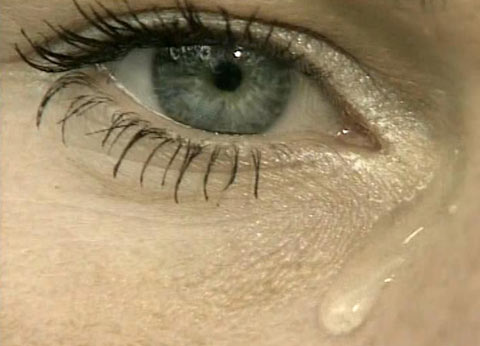 Welche Bedeutung hatte das Lachen in der Vergangenheit?Wie sieht es heute mit dem Lachen aus?Erkläre den Begriff «Lachclub».Wie unterstützt man den Heilungsprozess der Kinder im Zürcher Kinderspital?Was haben Lachforscher sonst noch über das Lachen he-rausgefunden?Wer ausser dem Menschen kann auch noch lachen? Was weisst du darüber?Welche Bedeutung hatte das Weinen in der Vergangenheit?Erkläre, wie sich das Weinen vom Kind zum Erwachsenen verändert.Wie wird in der heutigen Zeit mit dem Weinen umgegangen?Wann weinen die Menschen am häufigsten? Weshalb?Lachen und Weinen sind gesund! Erkläre.Notiere deinen Lieblingswitz.Welche Bedeutung hatte das Lachen in der Vergangenheit?Wie sieht es heute mit dem Lachen aus?Erkläre den Begriff «Lachclub».Wie unterstützt man den Heilungsprozess der Kinder im Zürcher Kinderspital?Was haben Lachforscher sonst noch über das Lachen he-rausgefunden?Wer ausser dem Menschen kann auch noch lachen? Was weisst du darüber?Welche Bedeutung hatte das Weinen in der Vergangenheit?Erkläre, wie sich das Weinen vom Kind zum Erwachsenen verändert.Wie wird in der heutigen Zeit mit dem Weinen umgegangen?Wann weinen die Menschen am häufigsten? Weshalb?Lachen und Weinen sind gesund! Erkläre.Notiere deinen Lieblingswitz.Welche Bedeutung hatte das Lachen in der Vergangenheit?Wie sieht es heute mit dem Lachen aus?Erkläre den Begriff «Lachclub».Wie unterstützt man den Heilungsprozess der Kinder im Zürcher Kinderspital?Was haben Lachforscher sonst noch über das Lachen he-rausgefunden?Wer ausser dem Menschen kann auch noch lachen? Was weisst du darüber?Welche Bedeutung hatte das Weinen in der Vergangenheit?Erkläre, wie sich das Weinen vom Kind zum Erwachsenen verändert.Wie wird in der heutigen Zeit mit dem Weinen umgegangen?Wann weinen die Menschen am häufigsten? Weshalb?Lachen und Weinen sind gesund! Erkläre.Notiere deinen Lieblingswitz.Welche Bedeutung hatte das Lachen in der Vergangenheit?Wie sieht es heute mit dem Lachen aus?Erkläre den Begriff «Lachclub».Wie unterstützt man den Heilungsprozess der Kinder im Zürcher Kinderspital?Was haben Lachforscher sonst noch über das Lachen he-rausgefunden?Wer ausser dem Menschen kann auch noch lachen? Was weisst du darüber?Welche Bedeutung hatte das Weinen in der Vergangenheit?Erkläre, wie sich das Weinen vom Kind zum Erwachsenen verändert.Wie wird in der heutigen Zeit mit dem Weinen umgegangen?Wann weinen die Menschen am häufigsten? Weshalb?Lachen und Weinen sind gesund! Erkläre.Notiere deinen Lieblingswitz.Welche Bedeutung hatte das Lachen in der Vergangenheit?Wie sieht es heute mit dem Lachen aus?Erkläre den Begriff «Lachclub».Wie unterstützt man den Heilungsprozess der Kinder im Zürcher Kinderspital?Was haben Lachforscher sonst noch über das Lachen he-rausgefunden?Wer ausser dem Menschen kann auch noch lachen? Was weisst du darüber?Welche Bedeutung hatte das Weinen in der Vergangenheit?Erkläre, wie sich das Weinen vom Kind zum Erwachsenen verändert.Wie wird in der heutigen Zeit mit dem Weinen umgegangen?Wann weinen die Menschen am häufigsten? Weshalb?Lachen und Weinen sind gesund! Erkläre.Notiere deinen Lieblingswitz.Welche Bedeutung hatte das Lachen in der Vergangenheit?Wie sieht es heute mit dem Lachen aus?Erkläre den Begriff «Lachclub».Wie unterstützt man den Heilungsprozess der Kinder im Zürcher Kinderspital?Was haben Lachforscher sonst noch über das Lachen he-rausgefunden?Wer ausser dem Menschen kann auch noch lachen? Was weisst du darüber?Welche Bedeutung hatte das Weinen in der Vergangenheit?Erkläre, wie sich das Weinen vom Kind zum Erwachsenen verändert.Wie wird in der heutigen Zeit mit dem Weinen umgegangen?Wann weinen die Menschen am häufigsten? Weshalb?Lachen und Weinen sind gesund! Erkläre.Notiere deinen Lieblingswitz.Welche Bedeutung hatte das Lachen in der Vergangenheit?Wie sieht es heute mit dem Lachen aus?Erkläre den Begriff «Lachclub».Wie unterstützt man den Heilungsprozess der Kinder im Zürcher Kinderspital?Was haben Lachforscher sonst noch über das Lachen he-rausgefunden?Wer ausser dem Menschen kann auch noch lachen? Was weisst du darüber?Welche Bedeutung hatte das Weinen in der Vergangenheit?Erkläre, wie sich das Weinen vom Kind zum Erwachsenen verändert.Wie wird in der heutigen Zeit mit dem Weinen umgegangen?Wann weinen die Menschen am häufigsten? Weshalb?Lachen und Weinen sind gesund! Erkläre.Notiere deinen Lieblingswitz.Welche Bedeutung hatte das Lachen in der Vergangenheit?Wie sieht es heute mit dem Lachen aus?Erkläre den Begriff «Lachclub».Wie unterstützt man den Heilungsprozess der Kinder im Zürcher Kinderspital?Was haben Lachforscher sonst noch über das Lachen he-rausgefunden?Wer ausser dem Menschen kann auch noch lachen? Was weisst du darüber?Welche Bedeutung hatte das Weinen in der Vergangenheit?Erkläre, wie sich das Weinen vom Kind zum Erwachsenen verändert.Wie wird in der heutigen Zeit mit dem Weinen umgegangen?Wann weinen die Menschen am häufigsten? Weshalb?Lachen und Weinen sind gesund! Erkläre.Notiere deinen Lieblingswitz.Welche Bedeutung hatte das Lachen in der Vergangenheit?Wie sieht es heute mit dem Lachen aus?Erkläre den Begriff «Lachclub».Wie unterstützt man den Heilungsprozess der Kinder im Zürcher Kinderspital?Was haben Lachforscher sonst noch über das Lachen he-rausgefunden?Wer ausser dem Menschen kann auch noch lachen? Was weisst du darüber?Welche Bedeutung hatte das Weinen in der Vergangenheit?Erkläre, wie sich das Weinen vom Kind zum Erwachsenen verändert.Wie wird in der heutigen Zeit mit dem Weinen umgegangen?Wann weinen die Menschen am häufigsten? Weshalb?Lachen und Weinen sind gesund! Erkläre.Notiere deinen Lieblingswitz.Welche Bedeutung hatte das Lachen in der Vergangenheit?Wie sieht es heute mit dem Lachen aus?Erkläre den Begriff «Lachclub».Wie unterstützt man den Heilungsprozess der Kinder im Zürcher Kinderspital?Was haben Lachforscher sonst noch über das Lachen he-rausgefunden?Wer ausser dem Menschen kann auch noch lachen? Was weisst du darüber?Welche Bedeutung hatte das Weinen in der Vergangenheit?Erkläre, wie sich das Weinen vom Kind zum Erwachsenen verändert.Wie wird in der heutigen Zeit mit dem Weinen umgegangen?Wann weinen die Menschen am häufigsten? Weshalb?Lachen und Weinen sind gesund! Erkläre.Notiere deinen Lieblingswitz.Welche Bedeutung hatte das Lachen in der Vergangenheit?Wie sieht es heute mit dem Lachen aus?Erkläre den Begriff «Lachclub».Wie unterstützt man den Heilungsprozess der Kinder im Zürcher Kinderspital?Was haben Lachforscher sonst noch über das Lachen he-rausgefunden?Wer ausser dem Menschen kann auch noch lachen? Was weisst du darüber?Welche Bedeutung hatte das Weinen in der Vergangenheit?Erkläre, wie sich das Weinen vom Kind zum Erwachsenen verändert.Wie wird in der heutigen Zeit mit dem Weinen umgegangen?Wann weinen die Menschen am häufigsten? Weshalb?Lachen und Weinen sind gesund! Erkläre.Notiere deinen Lieblingswitz.Welche Bedeutung hatte das Lachen in der Vergangenheit?Wie sieht es heute mit dem Lachen aus?Erkläre den Begriff «Lachclub».Wie unterstützt man den Heilungsprozess der Kinder im Zürcher Kinderspital?Was haben Lachforscher sonst noch über das Lachen he-rausgefunden?Wer ausser dem Menschen kann auch noch lachen? Was weisst du darüber?Welche Bedeutung hatte das Weinen in der Vergangenheit?Erkläre, wie sich das Weinen vom Kind zum Erwachsenen verändert.Wie wird in der heutigen Zeit mit dem Weinen umgegangen?Wann weinen die Menschen am häufigsten? Weshalb?Lachen und Weinen sind gesund! Erkläre.Notiere deinen Lieblingswitz.Welche Bedeutung hatte das Lachen in der Vergangenheit?Wie sieht es heute mit dem Lachen aus?Erkläre den Begriff «Lachclub».Wie unterstützt man den Heilungsprozess der Kinder im Zürcher Kinderspital?Was haben Lachforscher sonst noch über das Lachen he-rausgefunden?Wer ausser dem Menschen kann auch noch lachen? Was weisst du darüber?Welche Bedeutung hatte das Weinen in der Vergangenheit?Erkläre, wie sich das Weinen vom Kind zum Erwachsenen verändert.Wie wird in der heutigen Zeit mit dem Weinen umgegangen?Wann weinen die Menschen am häufigsten? Weshalb?Lachen und Weinen sind gesund! Erkläre.Notiere deinen Lieblingswitz.Welche Bedeutung hatte das Lachen in der Vergangenheit?Wie sieht es heute mit dem Lachen aus?Erkläre den Begriff «Lachclub».Wie unterstützt man den Heilungsprozess der Kinder im Zürcher Kinderspital?Was haben Lachforscher sonst noch über das Lachen he-rausgefunden?Wer ausser dem Menschen kann auch noch lachen? Was weisst du darüber?Welche Bedeutung hatte das Weinen in der Vergangenheit?Erkläre, wie sich das Weinen vom Kind zum Erwachsenen verändert.Wie wird in der heutigen Zeit mit dem Weinen umgegangen?Wann weinen die Menschen am häufigsten? Weshalb?Lachen und Weinen sind gesund! Erkläre.Notiere deinen Lieblingswitz.Welche Bedeutung hatte das Lachen in der Vergangenheit?Wie sieht es heute mit dem Lachen aus?Erkläre den Begriff «Lachclub».Wie unterstützt man den Heilungsprozess der Kinder im Zürcher Kinderspital?Was haben Lachforscher sonst noch über das Lachen he-rausgefunden?Wer ausser dem Menschen kann auch noch lachen? Was weisst du darüber?Welche Bedeutung hatte das Weinen in der Vergangenheit?Erkläre, wie sich das Weinen vom Kind zum Erwachsenen verändert.Wie wird in der heutigen Zeit mit dem Weinen umgegangen?Wann weinen die Menschen am häufigsten? Weshalb?Lachen und Weinen sind gesund! Erkläre.Notiere deinen Lieblingswitz.Welche Bedeutung hatte das Lachen in der Vergangenheit?Wie sieht es heute mit dem Lachen aus?Erkläre den Begriff «Lachclub».Wie unterstützt man den Heilungsprozess der Kinder im Zürcher Kinderspital?Was haben Lachforscher sonst noch über das Lachen he-rausgefunden?Wer ausser dem Menschen kann auch noch lachen? Was weisst du darüber?Welche Bedeutung hatte das Weinen in der Vergangenheit?Erkläre, wie sich das Weinen vom Kind zum Erwachsenen verändert.Wie wird in der heutigen Zeit mit dem Weinen umgegangen?Wann weinen die Menschen am häufigsten? Weshalb?Lachen und Weinen sind gesund! Erkläre.Notiere deinen Lieblingswitz.Welche Bedeutung hatte das Lachen in der Vergangenheit?Wie sieht es heute mit dem Lachen aus?Erkläre den Begriff «Lachclub».Wie unterstützt man den Heilungsprozess der Kinder im Zürcher Kinderspital?Was haben Lachforscher sonst noch über das Lachen he-rausgefunden?Wer ausser dem Menschen kann auch noch lachen? Was weisst du darüber?Welche Bedeutung hatte das Weinen in der Vergangenheit?Erkläre, wie sich das Weinen vom Kind zum Erwachsenen verändert.Wie wird in der heutigen Zeit mit dem Weinen umgegangen?Wann weinen die Menschen am häufigsten? Weshalb?Lachen und Weinen sind gesund! Erkläre.Notiere deinen Lieblingswitz.Welche Bedeutung hatte das Lachen in der Vergangenheit?Wie sieht es heute mit dem Lachen aus?Erkläre den Begriff «Lachclub».Wie unterstützt man den Heilungsprozess der Kinder im Zürcher Kinderspital?Was haben Lachforscher sonst noch über das Lachen he-rausgefunden?Wer ausser dem Menschen kann auch noch lachen? Was weisst du darüber?Welche Bedeutung hatte das Weinen in der Vergangenheit?Erkläre, wie sich das Weinen vom Kind zum Erwachsenen verändert.Wie wird in der heutigen Zeit mit dem Weinen umgegangen?Wann weinen die Menschen am häufigsten? Weshalb?Lachen und Weinen sind gesund! Erkläre.Notiere deinen Lieblingswitz.Welche Bedeutung hatte das Lachen in der Vergangenheit?Wie sieht es heute mit dem Lachen aus?Erkläre den Begriff «Lachclub».Wie unterstützt man den Heilungsprozess der Kinder im Zürcher Kinderspital?Was haben Lachforscher sonst noch über das Lachen he-rausgefunden?Wer ausser dem Menschen kann auch noch lachen? Was weisst du darüber?Welche Bedeutung hatte das Weinen in der Vergangenheit?Erkläre, wie sich das Weinen vom Kind zum Erwachsenen verändert.Wie wird in der heutigen Zeit mit dem Weinen umgegangen?Wann weinen die Menschen am häufigsten? Weshalb?Lachen und Weinen sind gesund! Erkläre.Notiere deinen Lieblingswitz.Welche Bedeutung hatte das Lachen in der Vergangenheit?Wie sieht es heute mit dem Lachen aus?Erkläre den Begriff «Lachclub».Wie unterstützt man den Heilungsprozess der Kinder im Zürcher Kinderspital?Was haben Lachforscher sonst noch über das Lachen he-rausgefunden?Wer ausser dem Menschen kann auch noch lachen? Was weisst du darüber?Welche Bedeutung hatte das Weinen in der Vergangenheit?Erkläre, wie sich das Weinen vom Kind zum Erwachsenen verändert.Wie wird in der heutigen Zeit mit dem Weinen umgegangen?Wann weinen die Menschen am häufigsten? Weshalb?Lachen und Weinen sind gesund! Erkläre.Notiere deinen Lieblingswitz.Welche Bedeutung hatte das Lachen in der Vergangenheit?Wie sieht es heute mit dem Lachen aus?Erkläre den Begriff «Lachclub».Wie unterstützt man den Heilungsprozess der Kinder im Zürcher Kinderspital?Was haben Lachforscher sonst noch über das Lachen he-rausgefunden?Wer ausser dem Menschen kann auch noch lachen? Was weisst du darüber?Welche Bedeutung hatte das Weinen in der Vergangenheit?Erkläre, wie sich das Weinen vom Kind zum Erwachsenen verändert.Wie wird in der heutigen Zeit mit dem Weinen umgegangen?Wann weinen die Menschen am häufigsten? Weshalb?Lachen und Weinen sind gesund! Erkläre.Notiere deinen Lieblingswitz.Welche Bedeutung hatte das Lachen in der Vergangenheit?Wie sieht es heute mit dem Lachen aus?Erkläre den Begriff «Lachclub».Wie unterstützt man den Heilungsprozess der Kinder im Zürcher Kinderspital?Was haben Lachforscher sonst noch über das Lachen he-rausgefunden?Wer ausser dem Menschen kann auch noch lachen? Was weisst du darüber?Welche Bedeutung hatte das Weinen in der Vergangenheit?Erkläre, wie sich das Weinen vom Kind zum Erwachsenen verändert.Wie wird in der heutigen Zeit mit dem Weinen umgegangen?Wann weinen die Menschen am häufigsten? Weshalb?Lachen und Weinen sind gesund! Erkläre.Notiere deinen Lieblingswitz.Welche Bedeutung hatte das Lachen in der Vergangenheit?Wie sieht es heute mit dem Lachen aus?Erkläre den Begriff «Lachclub».Wie unterstützt man den Heilungsprozess der Kinder im Zürcher Kinderspital?Was haben Lachforscher sonst noch über das Lachen he-rausgefunden?Wer ausser dem Menschen kann auch noch lachen? Was weisst du darüber?Welche Bedeutung hatte das Weinen in der Vergangenheit?Erkläre, wie sich das Weinen vom Kind zum Erwachsenen verändert.Wie wird in der heutigen Zeit mit dem Weinen umgegangen?Wann weinen die Menschen am häufigsten? Weshalb?Lachen und Weinen sind gesund! Erkläre.Notiere deinen Lieblingswitz.Welche Bedeutung hatte das Lachen in der Vergangenheit?Wie sieht es heute mit dem Lachen aus?Erkläre den Begriff «Lachclub».Wie unterstützt man den Heilungsprozess der Kinder im Zürcher Kinderspital?Was haben Lachforscher sonst noch über das Lachen he-rausgefunden?Wer ausser dem Menschen kann auch noch lachen? Was weisst du darüber?Welche Bedeutung hatte das Weinen in der Vergangenheit?Erkläre, wie sich das Weinen vom Kind zum Erwachsenen verändert.Wie wird in der heutigen Zeit mit dem Weinen umgegangen?Wann weinen die Menschen am häufigsten? Weshalb?Lachen und Weinen sind gesund! Erkläre.Notiere deinen Lieblingswitz.Welche Bedeutung hatte das Lachen in der Vergangenheit?Wie sieht es heute mit dem Lachen aus?Erkläre den Begriff «Lachclub».Wie unterstützt man den Heilungsprozess der Kinder im Zürcher Kinderspital?Was haben Lachforscher sonst noch über das Lachen he-rausgefunden?Wer ausser dem Menschen kann auch noch lachen? Was weisst du darüber?Welche Bedeutung hatte das Weinen in der Vergangenheit?Erkläre, wie sich das Weinen vom Kind zum Erwachsenen verändert.Wie wird in der heutigen Zeit mit dem Weinen umgegangen?Wann weinen die Menschen am häufigsten? Weshalb?Lachen und Weinen sind gesund! Erkläre.Notiere deinen Lieblingswitz.Welche Bedeutung hatte das Lachen in der Vergangenheit?Wie sieht es heute mit dem Lachen aus?Erkläre den Begriff «Lachclub».Wie unterstützt man den Heilungsprozess der Kinder im Zürcher Kinderspital?Was haben Lachforscher sonst noch über das Lachen he-rausgefunden?Wer ausser dem Menschen kann auch noch lachen? Was weisst du darüber?Welche Bedeutung hatte das Weinen in der Vergangenheit?Erkläre, wie sich das Weinen vom Kind zum Erwachsenen verändert.Wie wird in der heutigen Zeit mit dem Weinen umgegangen?Wann weinen die Menschen am häufigsten? Weshalb?Lachen und Weinen sind gesund! Erkläre.Notiere deinen Lieblingswitz.Welche Bedeutung hatte das Lachen in der Vergangenheit?Wie sieht es heute mit dem Lachen aus?Erkläre den Begriff «Lachclub».Wie unterstützt man den Heilungsprozess der Kinder im Zürcher Kinderspital?Was haben Lachforscher sonst noch über das Lachen he-rausgefunden?Wer ausser dem Menschen kann auch noch lachen? Was weisst du darüber?Welche Bedeutung hatte das Weinen in der Vergangenheit?Erkläre, wie sich das Weinen vom Kind zum Erwachsenen verändert.Wie wird in der heutigen Zeit mit dem Weinen umgegangen?Wann weinen die Menschen am häufigsten? Weshalb?Lachen und Weinen sind gesund! Erkläre.Notiere deinen Lieblingswitz.Welche Bedeutung hatte das Lachen in der Vergangenheit?Wie sieht es heute mit dem Lachen aus?Erkläre den Begriff «Lachclub».Wie unterstützt man den Heilungsprozess der Kinder im Zürcher Kinderspital?Was haben Lachforscher sonst noch über das Lachen he-rausgefunden?Wer ausser dem Menschen kann auch noch lachen? Was weisst du darüber?Welche Bedeutung hatte das Weinen in der Vergangenheit?Erkläre, wie sich das Weinen vom Kind zum Erwachsenen verändert.Wie wird in der heutigen Zeit mit dem Weinen umgegangen?Wann weinen die Menschen am häufigsten? Weshalb?Lachen und Weinen sind gesund! Erkläre.Notiere deinen Lieblingswitz.Welche Bedeutung hatte das Lachen in der Vergangenheit?Wie sieht es heute mit dem Lachen aus?Erkläre den Begriff «Lachclub».Wie unterstützt man den Heilungsprozess der Kinder im Zürcher Kinderspital?Was haben Lachforscher sonst noch über das Lachen he-rausgefunden?Wer ausser dem Menschen kann auch noch lachen? Was weisst du darüber?Welche Bedeutung hatte das Weinen in der Vergangenheit?Erkläre, wie sich das Weinen vom Kind zum Erwachsenen verändert.Wie wird in der heutigen Zeit mit dem Weinen umgegangen?Wann weinen die Menschen am häufigsten? Weshalb?Lachen und Weinen sind gesund! Erkläre.Notiere deinen Lieblingswitz.Welche Bedeutung hatte das Lachen in der Vergangenheit?Wie sieht es heute mit dem Lachen aus?Erkläre den Begriff «Lachclub».Wie unterstützt man den Heilungsprozess der Kinder im Zürcher Kinderspital?Was haben Lachforscher sonst noch über das Lachen he-rausgefunden?Wer ausser dem Menschen kann auch noch lachen? Was weisst du darüber?Welche Bedeutung hatte das Weinen in der Vergangenheit?Erkläre, wie sich das Weinen vom Kind zum Erwachsenen verändert.Wie wird in der heutigen Zeit mit dem Weinen umgegangen?Wann weinen die Menschen am häufigsten? Weshalb?Lachen und Weinen sind gesund! Erkläre.Notiere deinen Lieblingswitz.Welche Bedeutung hatte das Lachen in der Vergangenheit?Wie sieht es heute mit dem Lachen aus?Erkläre den Begriff «Lachclub».Wie unterstützt man den Heilungsprozess der Kinder im Zürcher Kinderspital?Was haben Lachforscher sonst noch über das Lachen he-rausgefunden?Wer ausser dem Menschen kann auch noch lachen? Was weisst du darüber?Welche Bedeutung hatte das Weinen in der Vergangenheit?Erkläre, wie sich das Weinen vom Kind zum Erwachsenen verändert.Wie wird in der heutigen Zeit mit dem Weinen umgegangen?Wann weinen die Menschen am häufigsten? Weshalb?Lachen und Weinen sind gesund! Erkläre.Notiere deinen Lieblingswitz.Welche Bedeutung hatte das Lachen in der Vergangenheit?Wie sieht es heute mit dem Lachen aus?Erkläre den Begriff «Lachclub».Wie unterstützt man den Heilungsprozess der Kinder im Zürcher Kinderspital?Was haben Lachforscher sonst noch über das Lachen he-rausgefunden?Wer ausser dem Menschen kann auch noch lachen? Was weisst du darüber?Welche Bedeutung hatte das Weinen in der Vergangenheit?Erkläre, wie sich das Weinen vom Kind zum Erwachsenen verändert.Wie wird in der heutigen Zeit mit dem Weinen umgegangen?Wann weinen die Menschen am häufigsten? Weshalb?Lachen und Weinen sind gesund! Erkläre.Notiere deinen Lieblingswitz.Welche Bedeutung hatte das Lachen in der Vergangenheit?Wie sieht es heute mit dem Lachen aus?Erkläre den Begriff «Lachclub».Wie unterstützt man den Heilungsprozess der Kinder im Zürcher Kinderspital?Was haben Lachforscher sonst noch über das Lachen he-rausgefunden?Wer ausser dem Menschen kann auch noch lachen? Was weisst du darüber?Welche Bedeutung hatte das Weinen in der Vergangenheit?Erkläre, wie sich das Weinen vom Kind zum Erwachsenen verändert.Wie wird in der heutigen Zeit mit dem Weinen umgegangen?Wann weinen die Menschen am häufigsten? Weshalb?Lachen und Weinen sind gesund! Erkläre.Notiere deinen Lieblingswitz.Welche Bedeutung hatte das Lachen in der Vergangenheit?Wie sieht es heute mit dem Lachen aus?Erkläre den Begriff «Lachclub».Wie unterstützt man den Heilungsprozess der Kinder im Zürcher Kinderspital?Was haben Lachforscher sonst noch über das Lachen he-rausgefunden?Wer ausser dem Menschen kann auch noch lachen? Was weisst du darüber?Welche Bedeutung hatte das Weinen in der Vergangenheit?Erkläre, wie sich das Weinen vom Kind zum Erwachsenen verändert.Wie wird in der heutigen Zeit mit dem Weinen umgegangen?Wann weinen die Menschen am häufigsten? Weshalb?Lachen und Weinen sind gesund! Erkläre.Notiere deinen Lieblingswitz.Welche Bedeutung hatte das Lachen in der Vergangenheit?Wie sieht es heute mit dem Lachen aus?Erkläre den Begriff «Lachclub».Wie unterstützt man den Heilungsprozess der Kinder im Zürcher Kinderspital?Was haben Lachforscher sonst noch über das Lachen he-rausgefunden?Wer ausser dem Menschen kann auch noch lachen? Was weisst du darüber?Welche Bedeutung hatte das Weinen in der Vergangenheit?Erkläre, wie sich das Weinen vom Kind zum Erwachsenen verändert.Wie wird in der heutigen Zeit mit dem Weinen umgegangen?Wann weinen die Menschen am häufigsten? Weshalb?Lachen und Weinen sind gesund! Erkläre.Notiere deinen Lieblingswitz.